ÑAÏI  THÖØA  NGHÓA  CHÖÔNGQUYEÅN  3(Phaàn Ñaàu)PHAÀN PHAÙP NGHÓA: Quyeån naøy coù taùm moân: 1- Nghóa boán ñeá: Coù chín moân:2- Nghóa boán duyeân 3- Nghóa naêm quaû4- Nghóa saùu nhaân 5- Nghóa boán khoâng6- Nghóa naêm phaùp, ba töï taùnh 7- Nghóa saùu töôùng moân8- Nghóa taùm thöùcNGHÓA BOÁN ÑEÁ.Giaûi thích teân goïiNoùi veà töôùng khai hôïpPhaân bieät nhaân quaû, nhieãm tònh.Phaân bieät söï lyù.Phaân bieät möôøi saùu Thaùnh haïnh.Phaân bieät söï ñoái nhau giöõa höõu taùc - voâ taùc, höõu löôïngvoâ löôïng.Phaân bieät veà ñoàng khaùc.Phaân bieät veà hö - thaät.Phaân bieät veà möôøi ñeá.Giaûi thích teân goïi:Khoå-Taäp-Dieät-Ñaïo goïi laø Boán Thaùnh ñeá, böùc naõo goïi laø Khoå, chöùa nhoùm laø Taäp, vaéng laëng goïi laø Dieät, thoâng suoát laø Ñaïo.Theá naøo laø Thaùnh? Roài laïi noùi Ñeá? Nhö Kinh Nieát-baøn ghi: Thaùnh nghóa laø taát caû baäc thaùnh nhö chö Phaät, Boà-taùt. Ñöùng veà Taùnh ñeå noùi veà ñeá, neân noùi Thaùnh ñeá.Vì sao theo Thaùnh maø noùi ñeá?Vì ñeá thaät chæ coù baäc Thaùnh môùi bieát, phaøm phu chaúng bieát ñöôïc.Nhöõng gì baäc Thaùnh bieát ñöôïc goïi laø Ñeá, neân theo Thaùnh maø noùi.Noùi Ñeá vì ngöôøi ñôøi luoân luoân duøng thaät ñeå giaûi thích. ÔÛ ñaây chaúng hoaøn toaøn, nhö trong Kinh Nieát-baøn: Ñeá vaø thaät hai phaùp khaùc nhau. Kinh aáy noùi: Coù Khoå, coù Ñeá, coù Thaät. Noùi ngay vieäc khoå goïi laø Khoå. Theo trong khoå kia, nhaân-duyeân coù khoâng, phaùp töôùng chaúng laàm neân goïi laø Ñeá. Xeùt cuøng moät baûn taùnh, chaúng phaûi coù, chaúng phaûi khoâng, neân noùi laø Thaät, coøn giaûi thích töôùng chung thì thaät neân goïi laø Ñeá.Töôùng Thaät theá naøo?Nay duøng hai moân ñeå giaûi thích:Tuøy phaùp caïn saâu ñeå noùi Thaät khaùc nhau.Tuøy giaùo toâng khaùc nhau ñeå noùi Thaät khaùc nhau.1. Tuøy phaùp:Söï caïn saâu cuûa phaùp, nghóa chia ra naêm lôùp: Phaùp töôùng thaät.Hö giaû thaät. Khoâng voâ thaät.Töï theå thaät, cuõng goïi Taùnh thaät. Duyeân duïng thaät.Phaùp töôùng thaät:Ngay nôi töôùng Khoå, Taäp, Dieät, Ñaïo laø thaät, neân goïi laø thaät. Nhö khoå ñeá, phaøm phu cho laø vui, baäc Thaùnh quaùn laø thaät khoå neân goïi laø Thaät. Cho ñeán ñaïo ñeá, phaøm phu meâ laàm, voïng noùi chaúng phaûi Ñaïo, Thaùnh tueä quaùn saùt, bieát thaät laø Ñaïo, neân goïi laø Thaät. Cho neân kinh Di Giaùo noùi: Khoå laø thaät khoå, khoâng theå laøm cho vui. Taäp ñuùng laø nhaân, khoâng coøn coù nhaân naøo khaùc. Neáu Khoå dieät töùc laø nhaân dieät, Ñaïo dieät khoå thaät laø chaân ñaïo. Caùc phaùp nhö theá, traùi vôùi tình voïng cheát neân noùi laø Thaät.Giaû thaät:Khoå, Taäp, Dieät, Ñaïo thaät laø phaùp nhaân duyeân hö giaû, neân goïi laø Thaät. Trong ñaây coù chia ra boán loaïi:Nhaân giaû hoøa hôïp: Nhoùm rieâng thaønh chung.Phaùp giaû hoøa hôïp: Caùc phaùp khoå, voâ thöôøng laøm thaønh töïu laãnnhau.Töôùng voïng hö giaû: Nhö hoa ñoám trong hö khoâng, chaúng	thaätcoù cho laø coù.Voïng töôûng hö giaû: Khoå, Taäp, Dieät, Ñaïo voïng töôûng giaû nhoùmhoïp; nhö caùc vieäc thaáy trong chieâm bao.Boán loaïi naøy ñoàng goïi laø giaû thaät, vì chaáp nhaát ñònh khoâng phaûi chaân thaät, neân nhaân duyeân hö giaû ñöôïc goïi laø Thaät. Theo ñaây ñeå so saùnh laïi moân tröôùc, choã luaän beân laø Ñeá töôùng, chaúng phaûi Ñeá thaät.Noùi chaúng thaät:Duøng lyù xeùt ñeán taän cuøng Khoå, Taäp, Dieät, Ñaïo thì thaät vaénglaëng, voán khoâng thaät coù, neân goïi laø Thaät, trong ñaây chia laøm naêm loaïi:Khoâng cuûa chaúng coù ngöôøi treân.Khoâng cuûa chaúng coù taùnh trong nhaân hoøa hôïp.Khoâng cuûa chaúng coù taùnh trong phaùp hoøa hôïp.Khoâng cuûa töôùng voïng roãng khoâng.Khoâng cuûa voïng töôûng laø roãng khoâng.Naêm loaïi naøy ñoàng goïi laø khoâng thaät. Theo ñaây so saùnh ngöôïc vôùi moân tröôùc, caùi goïi laø “Nhaân duyeân giaû coù” laø Ñeá töôùng, chaúng phaûi Ñeá thaät.Töï theå thaät cuõng goïi laø Taùnh thaät:Suy ñeán taän cuøng baûn taùnh cuûa Khoå, Taäp, Dieät, Ñaïo, thaät laø taùnh chaân thaät Nhö Lai Taïng, cho neân kinh (Thaéng-man) noùi: ÔÛ choã Thaùnh Ñeá noùi Nhö Lai Taïng. Laïi, trong kinh Nieát-baøn noùi khoå thaät, cho ñeán ñaïo thaät, töùc laø Phaät taùnh Thöôøng, Laïc, Ngaõ, Tònh, ñeá thaät nhö theá goïi laø Thaät. Trong ñaây chia hai loaïi:Nhö thaät khoâng.Nhö thaät baát khoâng.Trong “Nhö thaät khoâng coù hai loaïi” laø coù hai loaïi khoâng:Voâ töôùng khoâng:Nghóa laø chaúng phaûi coù töôùng, chaúng phaûi voâ töôùng; chaúng phaûi chaúng coù töôùng, chaúng phaûi chaúng voâ töôùng, chaúng phaûi höõu voâ ñeàu laø töôùng.Chaúng phaûi töôùng moät, chaúng phaûi töôùng khaùc; chaúng phaûi chaúng töôùng moät, chaúng phaûi chaúng töôùng khaùc; chaúng phaûi moät, vaø khaùc ñeàu laø töôùng; chaúng phaûi töï töôùng, chaúng phaûi tha töôùng; chaúng phaûi chaúng töï töôùng, chaúng phaûi chaúng tha töôøng; chaúng phaûi caû hai töôùng töï, tha. Taát caû voïng taâm phaân bieät nhö theá ñeàu chaúng töông öng.Voâ taùnh khoâng:Giaùo phaùp cuûa Phaät nhieàu nhö soá caùt soâng Haèng, nhöng ñoàng moät theå taùnh do nhaân duyeân ñaép ñoåi hoøa hôïp, khoâng coù moät phaùp naøo giöõ rieâng töï taùnh, neân goïi laø Khoâng. Nhö theo caùc phaùp noùi laø coù. Ngoaøi caùc phaùp chaúng moät “Taùnh coù” rieâng ñeå ñöôïc. Laïi noùi, nôi caùc phaùp“Coù” naøy maø cho noù laø khoâng. Ngoaøi caùc phaùp naøy, khoâng coù moät “taùnh khoâng” rieâng ñeå ñöôïc. Laïi noùi caùc phaùp “coù, khoâng” naøy laø chaúngphaûi coù, chaúng phaûi khoâng. Ngoaøi caùc phaùp coù, khoâng naøy chaúng coù moät töï taùnh “chaúng phaûi coù chaúng phaûi khoâng” rieâng ñeå ñöôïc. Laáy ñaây maø suy thì bieát taát caû caùc phaùp hoaøn toaøn khoâng coù taùnh, neân goïi laø Khoâng.Nghóa khoâng nhö theá.Baát khoâng: Trong Nhö Lai Taïng töø xöa ñeán nay coù ñuû hai thöù töôùng:Nhö thaät taâm:Thöùc A-laïi-da chaân thaät laø taùnh cuûa thöùc trí. Vì laø taùnh cuûa trí thöùc A-laïi-da neân hôïp vôùi voâ minh, lieàn khôûi voïng trí. Xa lìa voâ minh, lieàn thaønh chaùnh trí.Nhö thaät phaùp:ÔÛ trong taâm cuûa thanh tònh töï taùnh ñaày ñuû taát caû haèng sa Phaät phaùp, nhö trong voïng taâm ñaày ñuû taát caû caùc phaùp hö voïng. Vì trong chaân taâm ñaày ñuû caùc phaùp neân hôïp vôùi voïng töôûng, hay huaân taäp voïng taâm, khôûi ra caùc nghieäp. Xa lìa voïng töôûng lieàn thaønh haïnh ñöùc roäng lôùn truøm khaép phaùp giôùi.Khoâng Baát khoâng naøy ñoàng laø Ñeá thaät. Theo ñaây, so saùnh vôùi moân tröôùc, phaù töôùng ñeå roõ khoâng, laø töôùng chaúng phaûi ñeá thaät.Duyeân duïng thaät:Caùc töôùng Khoå, Taäp v.v… suy ñeán toät cuøng thì thaät laø taäp duïng cuûa phaùp giôùi duyeân khôûi, chaúng nhieãm maø nhieãm, Khôûi taäp duïng cuûa khoå. Chaúng tònh maø tònh: Khôûi dieät ñaïo duïng.Dieät-Ñaïo coù hai:Tuyø voïng taäp khôûi: ñeå ñoái trò duøng Dieät, Ñaïo ñeå ñoái trò.Xaû voïng baøy chaân: Dieät-Ñaïo chaân thaät. Ñeá thaät nhö theá neân goïi laø Thaät.Naêm phaùp treân ñaây, baát cöù phaàn naøo cuõng ñeàu laø thaät, neân goïi laøÑeá.2. Tuøy giaùo:Giaùo chia ñaõ khaùc, noùi veà thaät cuõng khaùc.Trong phaùp Tyø-ñaøm, noùi coù hai phaùp thaät:Höõu thaät: Khoå, Taäp, Dieät, Ñaïo phaùp töôùng laø thaät.Khoâng thaät: Trong naêm aám khoâng coù ngöôøi, nhöng chaúng phaûikhoâng coù phaùp theå.Trong phaùp Thaønh Thaät noùi Thaät cuõng coù hai:Höõu thaät: Khoå, Taäp, Dieät, Ñaïo. Thaät laø nhaân duyeân goïi laø	duïnggiaû coù.Khoâng thaät: Thaät khoâng coù töôùng nhaát ñònh maø chaúng phaûi khoâng coù nhaân duyeân. Neân noùi trong khoå, phaùp töôùng laø thaät, neân goïi laø Thaät, chöa noùi nghóa hö giaû, vaéng laëng.Trong phaùp Thaønh Thaät, noùi Khoå laø Thaät, laø goïi phaùp duïng hö giaû, khoâng coù taùnh coá ñònh, neân noùi laø Thaät. Theo so saùnh ngöôïc laïi toâng tröôùc laø laäp ra taùnh nhaát ñònh laø chaúng phaûi chaân thaät.Neáu noùi theo Ñaïi thöøa Phaù töôùng giaùo, thì Thaät cuõng coù haiphaùp:Höõu thaät: thaät trong Khoå, Taäp, Dieät, Ñaïo laø caùi coù cuûa töôùng voïnghö huyeãn.Khoâng thaät: Thaät khoâng coù töôùng nhaân duyeân giaû danh. Chaúng nhöõng khoâng coù taùnh maø töôùng cuõng khoâng thaät coù.Theo ñaây so saùnh ngöôïc laïi vôùi phaùp Thaønh Thaät ôû tröùôc, phaùp chöa khoâng nhaân duyeân huyeãn hoùa, neân khoâng goïi laø Thaät.Neáu theo Ñaïi thöøa Hieån Thaät giaùo, noùi veà Thaät cuõng coù hai: Khoâng vaø coù. Trong ñaây, sô löôïc coù hai moân khaùc nhau:+ Moân Y trì: Khoå, Taäp, Dieät, Ñaïo do voïng töôûng chaáp, ôû tình laø coù, ôû lyù thaät laø khoâng, goïi laø khoâng thaät. Nhö Lai taïng taùnh maø voïng tình nöông, töôùng tuy khoâng thaáy ñöôïc maø thaät laø coù, goïi laø coù thaät, neân kinh noùi laø Baát Khoâng taïng.+ Moân Duyeân khôûi: theå cuûa Nhö Lai taïng taùnh chæ moät vò Nhö, goïi laø khoâng Thaät. Duïng cuûa duyeân khôûi Khoå, Taäp, Dieät, Ñaïo, goïi laø coù thaät. Nhö trong Kinh Thaéng-man noùi: Töï taùnh thanh tònh, khoâng nhieãm maø nhieãm, möôøi hai nhaân duyeân ñeàu do moät taâm taïo. Hai phaùp sinh töû laø phaùp giôùi Nhö Lai Taïng luaân chuyeån goïi laø chuùng sinh. Nhöõng lôøi nhö theá laø duyeân khôûi Khoå, Taäp chaân thaät. Taùnh Nhö Lai Taïng hieån thaønh Phaùp thaân, Boà-ñeà, Nieát-baøn, haïnh ñöùc cuûa caùc ñòa, töùc laø duyeân khôûi Dieät, Ñaïo chaân thaät. Ñeá thaät nhö theá, goïi laø thaät. Toâng ñaõ chia nhö vaäy, theo toâng ñeàu thaät, neân goïi laø Ñeá.Danh nghóa boán Ñeá, giaûi thích sô nhö vaäy.2. Noùi veà töôùng khai hôïp:Theá naøo laø khoå? Theå töôùng cuûa khoå, khai hôïp khoâng nhaát ñònh.Hoaëc chung thaønh moät: Thaâu nhieáp caùc khoå thaønh moät khoå ñeá.Hoaëc chia laøm hai: phaàn ñoaïn Sinh töû vaø bieán dòch sinh töû. Quaû baùo trong saùu ñöôøng goïi laø phaàn ñoaïn. Baäc Thaùnh Ba thöøa sinh dieät vi teá, goïi laø Bieán dòch.Hoaëc chia laøm ba: Khoå khoå, hoaïi khoå vaø haønh khoå. Noùi veà khoå naøy, sô löôïc coù naêm moân:Phaân bieät ñoái duyeân.Phaân bieät duyeân theo theå.Phaân bieät theo ba thöù voâ thöôøng.Caùc töôùng baøy roõ loãi.Ñoái ba thoï ñeå noùi veà chung vaø rieâng.Ñoái duyeân:Duyeân chia ra trong ngoaøi. Trong laø töï taâm; ngoaøi laø caùc duyeân dao, gaäy…Duyeân ngoaøi laïi chia laøm hai: Moät laø nghòch, Hai laø thuaän.Nghòch: Taát caû vaät gaây khoå, caùc vieäc dao, gaây v.v…Thuaän laø nhöõng loaïi nhö thaân maïng, taøi saûn, thaân thích cuûa mình. Duyeân chia nhö theá. Töø duyeân nghòch böùc baïch maø sinh phieàn naõo, goïi laø khoå khoå. Caùc duyeân dao, gaây sinh ra caùi khoå beân trong, noùi laø khoå. Töø khoå sinh khoå neân noùi laø khoå khoå. Theo duyeân thuaän bò chia lìa tan hoaïi kia sinh phieàn naõo, goïi laø hoaïi khoå. Noäi taâm dích maéc nôi caûnh, goïi laø haønh, duyeân vôùi haønh sinh chaùn, chaùn haønh sinh phieàn naõo, neân goïi laø haønh khoå.Phaân bieät ñoái duyeân theo theå:Taâm taùnh laø khoå, nöông vaøo khoå naøy laïi theâm söï phieàn naõo. Treân khoå theâm khoå neân noùi laø khoå khoå. Noùi theo ñaây thì ba khoå vöøa roài ñeán moân naøy goïi chung laø khoå khoå. Laø treân taùnh khoå, theâm khoå khoå, hoaïi khoå vaø haønh khoå tröôùc ñoù goïi laø söï naõo. Phaùp höõu vi tröôùc sau sinh dieät, voâ thöôøng baïi hoaïi goïi laø Hoaïi khoå. Ngay phaùp höõu vi naøy dôøi ñoåi goïi laø haønh. Ñôøi ñoåi chaúng an, neân goïi laø Haønh khoå.Phaân bieät y cöù theo ba thöù voâ thöôøng:ÔÛ phaàn haïn cuûa phaàn ñoaïn voâ thöôøng, noùi laø khoå khoå. Ñoái vôùi taùnh khoå cuûa phaùp höõu vi, theâm caùi khoå thoâ cuûa phaàn ñoaïn ba thôøi. Treân khoå theâm khoå neân goïi khoå khoå. Laïi vì khoå thoâ cuûa phaàn ñoaïn ba thôøi, hieån baøy theå taùnh phaùp höõu vi laø khoå; cuõng goïi laø khoå khoå. Theo nieäm voâ thöôøng goïi laø Hoaïi khoå. Nieäm voâ thöôøng kia dôøi ñoåi hoaïi dieät, neân goïi laø khoå. Töùc laø hai khoå haønh vaø hoaïi trong moân thöù hai vöøa roài, ñeán moân naøy ñoàng goïi laø hoaïi khoå. Theo töï taùnh chaúng thaønh voâ thöôøng kia noùi laø haønh khoå. Boán töôùng cuøng nhau taäp khôûi neân goïi laø haønh. Do ñoàng moät theå vôùi moân naøy neân boán töôùng cuøng nhau phaù hoaïi taùnh haønh, neân taùnh haønh khoâng thaønh, do khoâng an neân goïi laø haønh khoå.Do caùc loãi hieån baøy laãn nhau:Coù ba loaïi loãi: Khoå, voâ thöôøng, voâ ngaõ.Duøng khoå ñeå baøy roõ khoå goïi laø khoå khoå. Laø duøng söï naõo ñeå noùi cuûa theå taùnh phaùp höõu vi laø khoå.Voâ thöôøng neân khoå goïi laø hoaïi khoå.Voâ ngaõ neân khoå goïi laø haønh khoå. Vì nhaân duyeân cuûa phaùp voâ ngaõ do hö voïng taäp khôûi, neân goïi laø Haønh. Vì theå taùnh cuûa haïnh höõu vi, laø khoå.Ñoái ba thoï noùi veà chung vaø rieâng:Thoï coù ba loaïi: khoå thoï, laïc thoï vaø xaû thoï. Traùi duyeân sinh phieàn naõo goïi laø khoå thoï. Thuaän duyeân sinh thích goïi laø laïc thoï.Caûnh giôùi trung dung sinh taâm thoï, boû khoå, vui ôû tröôùc, neân goïi laø xaû thoï.Ba thoï nhö theá. Ñoái vôùi noù nhö theá naøo? Nhö trong kinh noùi: Trong khoå thoï coù ñuû ba khoå. Taâm taùnh laø khoå, treân taùnh khoå theâm sö naõo do ñoái duyeân sinh, goïi laø khoå khoå. Tröôùc sau sinh dieät, voâ thöôøng baïi hoaïi, goïi laø Hoaïi khoå. Ngay tröôùc sau naøy dôøi ñoåi nhoùm khôûi goïi laø haønh khoå. Cuõng coù theå laø töï taùnh höõu vi luoáng doái nhoùm hoïp goïi laø Haønh khoå.Laïc thoï vaø xaû thoï, ñeàu coù hai khoå laø Haønh khoå vaø Hoaïi khoå.Töôùng cuûa Haønh vaø Hoaïi ñoàng vôùi giaûi thích ôû treân.Ba khoå nhö theá.Laïi nhö trong kinh Nieát-baøn chia laøm taùm khoå: sinh khoå, laõo khoå, beänh khoå, cheát khoå, aùi bieät ly khoå, oaùn taéng hoäi khoå, khoå caàu baát ñaéc, khoå nguõ aám xí thaïnh. Taùm khoå naøy, taïm chia ra ba moân:Giaûi thích teân goïi.Noùi veà töôùng.Ñoái ba khoå thu nhieáp laãn nhau.Giaûi thích teân goïi:Sinh khoå: Phaàn quaû baùo vöøa khôûi goïi laø sinh, luùc sinh coù khoå, theo thôøi ñaët teân neân goïi laø khoå sinh.Suy yeáu thay ñoåi goïi laø giaø, luùc giaø coù khoå. Theo thôøi maø goïi, neân goïi laø khoå giaø.Boán ñaïi maïnh, yeáu goïi laø beänh, luùc beänh coù khoå, theo thôøi neâu teân, goïi laø khoå beänh.AÁm hoaïi goïi laø cheát, luùc cheát coù khoå, theo thôøi ñaët teân, goïi laø khoå cheát. Cuõng coù theå laø nhöõng loaïi naøy ngay nôi theå coù teân. Töùc chæ cho sinh, laõo, beänh, cheát laø khoå, neân noùi khoå sinh, giaø, beänh, cheát.Khoå AÙi bieät ly: Choã nghó nhôù bò chia lìa goïi laø aùi bieät ly, aùi bieät lysinh phieàn naõo, theo duyeân ñaët teân, goïi laø khoå AÙi bieät ly.Khoå Oaùn taéng hoäi: Ngöôøi gheùt maø göôïng hoäi hoïp goïi laø oaùn taéng hoäi. Oaùn gheùt gaëp gôõ sinh phieàn naõo, theo duyeân ñaët teân, goïi laø khoå Oaùn taéng hoäi.Khoå Caàu baát ñaéc: Ñieàu mong caàu khoâng vöøa yù goïi laø caàu baát ñaéc. Do caàu chaúng ñöôïc sinh phieàn naõo, theo duyeân ñaët teân, neân goïi laø khoå Caàu baát ñaéc.Khoå Nguõ thaïnh aám: Naêm aám khoâng ñieàu hoøa goïi laø naêm aám thaïnh. AÁm khoâng ñieàu hoøa laø khoå, theo theå ñaët teân. Cho neân goïi laø khoå naêm thaïnh aám. Thaïnh cuõng coù nghóa laø chòu. Trong naêm aám bò baûy khoå neân tröôùc goïi laø khoåø naêm thaïnh aám. Ñuùng ra neân noùi laø khoå nguõ aám thaïnh.Danh nghóa nhö theá.Noùi veà töôùng:Theá naøo laø sinh khoå?Nhö kinh Nguõ Vöông noùi: “Ban ñaàu töø thöùc chi cho ñeán ra khoûi thai, goïi laø sinh”. Kinh Nieát-baøn cheùp: “Sinh thoâng suoát töø ñaàu ñeán cuoái”. Ñaàu vaø cuoái khaùc nhau, kinh chia laøm naêm:Môùi ra: Quaû baùo cuûa thöùc chi, ban ñaàu goïi laø môùi (sô), môùi khôûi goïi laø ra (xuaát).Ñeán cuoái: Laø Danh saéc chi, saéc vaø taâm ñaày ñuû, ñoái vôùi loaïi treân neân goïi laø cuoái.Theâm lôùn: Danh saéc tröôùc theâm lôùn thaønh saùu nhaäp.Ra khoûi thai.Chuûng loaïi: Sau khi ra khoûi thai cho ñeán giaø, cheát. Trong ñoù vaän chuyeån töøng Saùt-na ñeàu coù caùi môùi khôûi leân, goïi laø Sinh.Theá naøo laø giaø khoå?Nhö trong kinh Nieát-baøn (Baûn Baéc thöù möôøi hai) giaûi thích hai nghóa:Suoát ñôøi giaø: Toùc baïc, hình haøi khoâ gaày, nhan saéc thay ñoåi. Luùc naøy goïi laø giaø.Nieäm nieäm giaø: Baét ñaàu töø thöùc chi cho ñeán giaø cheát, daàn daàn thay ñoåi neân goïi laø giaø. Theo töøng nieäm moät, kinh chia ra laøm hai:Theâm lôùn: Töø Thöùc chi cho ñeán thaønh nieân; nieäm nieäm	thayñoåi.Dieät hoaïi: Töø tuoåi suy yeáu veà sau, giaø trong töøng nieäm. Theá naøo laø khoå beänh?Nhö trong kinh Nieát-baøn quyeån möôøi hai giaûi thích coù hai nghóa: Beänh Thaân: Boán ñaïi theâm bôùt khoâng ñieàu hoøa vaø caùc beänh khaùcôû beân ngoaøi (khaùch beänh).Beänh Taâm: Hoan hæ, lo buoàn, sôï haõi, ngu si .v.v… Theá naøo laø khoå cheát?Nhö trong kinh Nieát-baøn quyeån möôøi hai noùi: Cheát coù bathöù: Cheát buoâng lung: Huûy baùng kinh ñieån phöông thaúng Ñaïi thöøa. Cheát phaù giôùi: Phaïm giôùi caám cuûa chö Phaät trong ba ñôøi.Cheát hoaïi maïng: Thaân chaám döùt. Loaïi cheát naøy, trong kinh chia laøm hai: Cheát maïng taän vaø cheát Ngoaïi duyeân.Trong cheát Maïng taän, kinh noùi coù ba thöù:Maïng heát maø phöôùc chöa heát: Chaùnh baùo tuy dieät maø y baùo vaãncoøn.Phöôùc heát maø maïng khoâng heát: Y baùo tuy maát maø chaùnh baùo vaãncoøn. Ñaây cuõng goïi laø cheát maïng taän.Phöôùc vaø maïng ñeàu heát: Y baùo vaø chaùnh baùo ñeàu heát.Trong cheát ngoaïi duyeân, kinh noùi coù ba thöù:Töï hai: Töï töû.Tha haïi: Ngöôøi khaùc gieát.Caû hai cuøng haïi.Theá naøo laø khoå Yeâu thöông maø phaûi chia lìa?Theá naøo laø khoå oaùn gheùt maø gaëp nhau: Oaùn gheùt coù hai: beân trong vaø beân ngoaøi. Beân trong laø töï thaân, beân ngoaøi laø thaân thích, quyeán thuoäc vaø caùc ñoà duøng haøng ngaøy.Trong laø quaû baùo ba ñöôøng aùc. Ngoaøi laø caùc duyeân dao, gaäy v.v… Theá naøo laø khoå Caàu khoâng ñöôïc? Choã caàu coù hai: Nhaân vaø quaû.Trong nhaân coù hai:Phaùp aùc caàu lìa chaúng ñöôïc.Phaùp laønh caàu mong khoâng ñöôïc. Trong quaû cuõng coù hai:Vieäc khoå caàu lìa chaúng ñöôïc.Vieäc vui mong caàu chaúng ñöôïc. Khoå laïi coù hai: Trong vaø ngoaøi.Khoå baùo ba ñöôøng caàu lìa chaúng ñöôïc goïi laø noäi.Khoå dao, gaäy… caàu lìa chaúng ñöôïc goïi laø ngoaøi. Vieäc vui cuõng coù hai: Trong vaø ngoaøi.Quaû vui trôøi ngöôøi caàu muoán chaúng ñöôïc, goïi laø trong.Cuûa caûi, quyeán thuoäc caàu mong chaúng ñöôïc, goïi laø ngoaøi.Theá naøo laø khoå Naêm aán höøng thònh khoâng ñieàu hoøa?Nhö kinh Nieát-baøn quyeån möôøi hai noùi: Nhieáp chung baûy khoå tröôùc thaønh khoå thöù taùm laø nguõ thaïnh aám.Theå töôùng taùm khoå noùi sô löôïc nhö theá. Ñoái ba khoå, cuøng thu nhieáp nhau:Baûy khoå tröôùc phoái hôïp rieâng ba khoå, loaïi thöù taùm laø chung, thaâu nhieáp heát ba khoå.Trong baûy loaïi tröôùc coù chung, coù rieâng: Ngay hoaïi laø khoå, ngay haønh laø khoå, nghóa chung vôùi baûy khoå tröôùc, chaúng caàn baøn luaän. Coøn duyeân ñöa ñeán phieàn naõo thì ñoàng nghóa coù aån vaø hieån.Sinh giaø, beänh, cheát thuoäc khoå khoå. Neáu khi duyeân vôùi giaø thì nhan saéc maát. Beänh thì maát söùc maïnh. Cheát thì maát tuoåi thoï.Ñeán phieàn naõo thuoäc veà hoaïi khoå.AÙi bieät ly thuoäc veà hoaïi khoå. Oaùn gheùt gaëp gôõ, goàm caû hai nghóa: Quaû baùo khoå trong ba ñöôøng nhö dao, gaäy v.v… duyeân nhoùm hoïp maïnh thì thuoäc veà khoå khoå. Chaïy tìm caàu maïnh ôû hieän tieàn thì thuoäc veà Haønh khoå.Caàu khoâng ñöôïc coù ñuû ba nghóa khoå: Ñoái vôùi aùc, vôùi khoå, caàu lìa khoâng ñöôïc thuoäc veà khoå khoå. Ñoái vôùi thieän, vôùi caàu hôïp chaúng ñöôïc thuoäc veà hoaïi khoå. Taâm haønh tìm caàu, caàu lìa chaúng ñöôïc töùc laø Haønh khoå.noùi.Naêm aám thaïnh: coù ñuû taát caû taùm khoå naøy.Trong Ñòa Trì chia ra moät traêm möôøi khoå.Neáu chia roäng thì coù ñeán voâ löôïng khoå. Khoå ñeá nhö theá.Keá laø noùi veà Taäp ñeá:Khai hôïp chaúng phaûi moät.Chung thì chæ moät Taäp.Hoaëc chia laøm hai: Trong hai coù ba moân.Theo taùnh chia laøm hai:Chæ coù thieän vaø aùc, coøn voâ kyù khoâng coù quaû baùo, cho neân khoângDuyeân vaø chính chia hai: Chæ cho nghieäp-phieàn naõo, ngheäp laøchính taäp, phieàn naõo laø duyeân taäp.Thoâ vaø teá chia hai: Nhaân phaàn ñoaïn vaø bieán dòch.Hoaëc chia laøm ba: Nhaân sinh töû trong ba coõi, y cöù theo ñaây thì thaâu nhieáp, taát caû nhaân phaàn ñoaïn vaø bieán dòch ñeàu ôû trong ñaây.Hoaëc chia laøm boán: Phaàn ñoaïn vaø bieán dòch moãi loaïi laïi coù duyeânvaø chính, hôïp thaønh boán. Trong nhaân phaàn ñoaïn: Nghieäp höõu laäu laøm nhaân, boán truï laøm duyeân. Trong nhaân bieán dòch: Nghieäp voâ laäu laø nhaân, voâ minh laøm duyeân.Hoûi: Vì sao Voâ laäu laøm nhaân?Ñaùp: Duyeân chieàu voâ laäu sinh ra Phaùp thaân sinh dieät cuûa Ba thöøa neân noùi laø Nhaân.Hoaëc chia laøm naêm: Nhaân sinh töû trong naêm ñöôøng.Hoaëc chia laøm saùu: Nhaân sinh töû trong saùu ñöôøng, hoaëc laø nhaân ba coõi trong phaàn ñoaïn, vaø nhaân Ba coõi trong Bieán dòch cuõng ñöôïc chia laøm saùu.Hoaëc chia laøm möôøi: Trong nhaân naêm ñöôøng, moãi ñöôøng laïi coù duyeân vaø chaùnh neân coù möôøi.Hoaëc chia laøm möôøi hai: Trong nhaân saùu ñöôøng, moãi ñöôøng laïi coù duyeân vaø chaùnh neân coù möôøi hai. Hoaëc trong phaàn ñoaïn, nhaân cuûa ba coõi, moãi coõi ñeàu coù duyeân vaø chaùnh. Trong Bieán dòch, nhaân Ba thöøa cuõng coù duyeân vaø chaùnh, duøng ñaây noùi chung cuõng coù möôøi hai. Neân kinh Thaéng-man noùi: Laïi nhö duyeân thuû, nhaân nghieäp höõu laäu maø sinh trong ba coõi. Nhaân nghieäp voâ laäu, voâ minh laøm duyeân sinh ra yù sinh thaân cuûa ba baäc: A-la-haùn, Bích-chi-phaät, Boà-taùt Ñaïi Löïc.Neáu phaân bieät roäng thì Taäp cuõng voâ löôïng. Taäp ñeá nhö theá.Keá noùi veà Dieät ñeá:Khai hôïp chaúng phaûi moät.Chung thì chæ moät dieät.Hoaëc chia laøm hai: trong hai coù boán moân:Y cöù theo nhaân quaû bò dieät, ñeå chia laøm hai: Nhaân sinh töû dieät saïch laø dieät höõu dö.Quaû sinh töû maát laø dieät voâ dö.Y theo hai loaïi phaàn ñoaïn, Bieán dòch bò dieät ñeå chia laøm hai: Phaàn ñoaïn töû döùt laø Höõu dö dieät.Bieán dòch töû döùt laø voâ dö dieät.Ñaïi thöøa, Tieåu thöøa chia laøm hai: Sôû ñaéc cuûa Nhò thöøa laø tieåu dieät. Sôû ñaéc cuûa Phaät, Boà-taùt laø ñaïi dieät.Taùnh tònh, phöông tieän chia laøm hai loaïi:Phaùp taùnh töø voâ thæ, xöa aån nay hieån laø Taùnh tònh. Döùt chöôùng maø ñöôïc laø phöông tieän dieät.Hoaëc dieät chia laøm ba: Coù ba moân:ba.Theo choã dieät cuûa taâm giaû, taâm thaät vaø taâm khoâng, cho ñoù laøTrong nhaân hoøa hôïp laäp laáy taùnh nhaát ñònh laø meâ taâm giaû. Trong phaùp hoøa hôïp laäp laáy taùnh nhaát ñònh laø meâ taâm thaät. Tueä voâ laäu laø taâm khoâng.Dieät ba taâm naøy laø ba dieät. Taâm giaû vaø taâm thaät theo trong phaùpThaønh Thaät chia: phuïc dieät (haøng phuïc) Vaên tueä. Töø Noaõn trôû leân thaáy lyù laø dieät haún. Trong phaùp Ñaïi thöøa, phuïc dieät ñöôøng laønh laø Töø chuûng taùnh trôû leân laàn löôït dieät haún. Neáu noùi veà taâm khoâng, trong phaùp Thaønh Thaät noùi, Dieät ñònh laø Tam dieät; Nieát-baøn voâ dö laø dieät hoaøn toaøn. Trong phaùp Ñaïi thöøa, Chuûng taùnh trôû leân, tuøy phaàn dieät daàn, chaân ñöùc hieån daàn, ñeán Phaät thì saïch.Theo choã dieät cuûa phieàn naõo, nghieäp, khoå, ba phaàn khaùc nhau.Phaân bieät theo ngöôøi: Ngöôøi Ba thöøa ñöôïc dieät.Hoaëc chia laøm boán:Trong phaàn ñoaïn, choã nhaân quaû döùt, chia laøm hai loaïi.Trong bieán dòch, choã nhaân quaû döùt, cuõng chia laøm hai loaïi, neân hôïp thaønh boán.Laïi nöõa, trong kinh Nieát-baøn thöù hai möôi laêm noùi raèng: Nieát- baøn xa lìa möôøi töôûng, cuõng ñöôïc chia laøm möôøi. Nghóa naøy nhö trong chöông Nieát-baøn ôû sau seõ phaân bieät ñaày ñuû.Theo nghóa luaän khaùc, soá chia khoù cuøng. Dieät ñeá nhö theá.Keá laø noùi veà Ñaïo ñeá. Khai hôïp chaúng phaûi moät.Chung thì chæ moät ñaïo.Hoaëc chia laøm hai: Coù boán moân:Nhaân quaû chia hai: Vieäc laøm trong nhaân laø nhaân ñaïo, choã thaønh töïu trong quaû laø quaû ñaïo.Theo ñoái trò chia laøm hai: ñoái trò phaàn ñoaïn vaø ñoái trò bieán dòch laø hai ñaïo.Ñaïi thöøa, Tieåu thöøa chia laøm hai: Choã tu cuûa Nhò thöøa laø Tieåu ñaïo, choã haønh cuûa Ñaïi thöøa laø ñaïi Ñaïi ñaïo.Chaân voïng chia laøm hai: Duyeân tu ñoái trò laø voïng ñaïo, chaân thaät haønh ñöùc laø chaân ñaïo.Hoaëc chia laøm ba: Coù naêm moân:Vaên, tö, tu chia laøm ba loaïi: Nghóa naøy nhö trong chöông Ba Tueä ôû sau seõ phaân bieät ñaày ñuû.Giôùi, ñònh, tueä chia laøm ba loaïi. Giôùi vaø ñònh ñeàu ñuû tueä laø theå cuûa ñaïo.Chöùng, trôï, baát truï chia laøm ba loaïi.Y cöù theo vò ñeå chia laøm ba: laø kieán ñaïo, tu ñaïo vaø voâ hoïc ñaïo, laø phaùp haønh ñaïo cuûa haøng Ba thöøa.Tuøy ngöôøi chia laøm 3:Hoaëc chia laøm boán:Theo haïnh chia laøm boán: Vaên, Tö, Tu vaø Chöùng.Theo vò chia laøm boán: Phöông tieän ñaïo, kieán ñaïo, Tu ñaïo vaø Voâ hoïc ñaïo.Y theo ngöôøi chia laøm boán: Thanh vaên, Duyeân giaùc, Boà-taùt vaøPhaät.Hoaëc chia laøm naêm: Vaên, Tö, Tu, baùo sinh thöùc trí vaø Chöùngtrí.Trong Thanh vaên thöøa chia laøm ba: Kieán ñaïo, Tu ñaïo vaø voâ	hoïcñaïo. Duyeân giaùc vaø Ñaïi thöøa chia rieâng laøm hai. Hôïp thaønh naêm.Hoaëc chia laøm saùu: laø trong ba thöøa moãi thöøa chia ra nhaân, quaû.Hoaëc chia laøm baûy: Baûy giaùc chi.Hoaëc chia laøm taùm: Taùm chaùnh ñaïo.Hoaëc chia laøm chín: Trong ba thöøa, moãi thöøa coù kieán ñaïo, tu ñaïo, vaø voâ hoïc ñaïo.Hoaëc laïi chia laøm ba möôi baûy ñaïo.Roäng thì voâ löôïng. Ñaïo ñeá nhö theá.3. Phaân bieät nhaân quaû nhieãm t nh: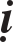 Trong boán ñeá, hai ñeá tröôùc laø phaùp nhieãm; hai ñeá sau laø phaùp tònh.Neâu nhieãm khieán cho nhaøm chaùn, neâu tònh khieán cho vui öa.Trong nhieãm: Tröôùc quaû, sau nhaân. Trong tònh cuõng nhö theá: Tröôùc quaû, sau nhaân, neân coù boán loaïi rieâng.Hoûi: Caùc phaùp khôûi leân, tröôùc nhaân sau quaû, vì sao trong ñeá laïi tröôùc quaû sau nhaân?Quaùn moân coù hai: Thuaän vaø nghich.Tìm nhaân ñeå höôùng veà quaû laø thuaän quaùn.Theo quaû tìm nhaân laø nghòch quaùn.Nay theo nghòch quaùn, neân tröôùc noùi quaû sau neâu nhaân. Vì quaû goàm toát, xaáu baøy roõ, nghóa öa gheùt maïnh, ño ñoù noùi tröôùc. Töôùng nhaân aån kín, nghóa öa gheùt nhoï nhieäm cho, neân noùi sau.4. Phaân bieät söï lyùToâng chia khaùc nhau, choã noùi cuõng khaùc.Y theo Tyø-ñaøm: Quaû cuûa saùu ñöôøng khaùc nhau, laø Söï khoå. Ngay treân söï naøy coù boán nghóa: Khoå, voâ thöôøng, khoâng, voâ ngaõ ñeàu noùi chung laø lyù khoå. Laïi nöõa, taát caû caùc phaùp höõu laäu, baát luaän trong, ngoaøi, chæ theo phaùp tröôùc sinh phaùp sau, khoâng phaân bieät xa, gaàn, thoâ teá, thaûy ñeàu laø nghóa quaû. ÔÛ treân quaû naøy coù ñuû boán ñaïo: Khoå, voâ thöôøng, khoâng, voâ ngaõ; ñeàu laø lyù khoå.Nhaân quaû saùu ñöôøng laø Söï taäp. Ngay treân söï naøy coù boán nghóa: Nhaân, taäp, höõu vaø duyeân ñeàu goïi chung laø Lyù taäp. Laïi nöõa, taát caû caùc phaùp höõu laäu, chaúng phaân bieät trong, ngoaøi, chæ theo phaùp tröôùc sinh phaùp sau, chaúng phaân bieät gaàn xa, thoâ, teá, ñeàu laø nghóa nhaân. Trong nhaân naøy, boán nghóa nhaân, taäp, höõu, duyeân roäng thoâng, ñeàu laø lyù taäp, vì lyù “Khoå, taäp” chung luoân caùc phaùp.Baäc Thaùnh khoâng coù moät ñaïo. Trong höõu laäu ñuû hai thöù : Ñuû “khoå, trí, xöù” maø khoâng coù “Taäp trí”.Ñuû “Taäp trí xöù” maø khoâng coù “Khoå trí”. Theo choã loãi thoâ, teá maát saïch, chia loaïi voâ vi laø Söï dieät. Ngay treân söï naøy, boán nghóa: Ñoaïn, chæ, dieäu, xuaát goïi chung laø Lyù dieät.Ba möôi baûy phaåm trôï ñaïo haïnh giôùi, ñònh, tueä khaùc nhau laø Söï ñaïo. Boán nghóa Ñaïo, nhö, tích, thöøa ñeàu goïi chung laø Lyù ñaïo.Neáu theo luaän Thaønh Thaät:Nhaân quaû sinh töû, baát luaän thoâ teá, taát caû ñeàu laø söï khoå, söï taäp.Nhaân quaû voâ laäu, laø söï dieät, söï ñaïo. Ngay treân söï naøy, duyeân duïng hö giaû, khoâng voâ taùnh. Ñoù laø lyù.Duyeân duïng hö giaû laø Lyù theá ñeá. Khoâng voâ taùnh laø Lyù ñeá chaân ñeá.Trong phaùp Ñaïi thöøa: Hai loaïi nhaân quaû cuûa phaàn ñoaïn vaø bieán dòch laø söï khoå, taäp. Choã hoaïi loaïi naøy döùt saïch laø thöôøng dieät voâ vi, vaø ñoái trò cuûa noù, laø söï dieät ñaïo. Ngay trong Söï naøy töôùng duyeân khôûi cuûa thaät taùnh bình ñaúng laø lyù.Thaät taùnh bình ñaúng laø lyù chaân ñeá. Töôùng duyeân khôûi laø Lyù theá ñeá.Söï caï saâu cuûa lyù ñaõ noùi ñaày ñuû nhö ôû moân ñaàu tieân.5. Phaân bieät möôøi saùu thaùnh haïnh.Trong boán Ñeá, moãi ñeá coù boán haïnh, neân coù möôøi saùu.Khoå: Khoå, voâ thöôøng, khoâng, voâ ngaõ. Böùc naõo laø khoå; phaùpkhoå ñôøi ñoåi laø voâ thöôøng; khoå chaúng phaûi cuûa ta neân goïi laø khoâng; khoå chaúng phaûi ngaõ theå, goïi laø Voâ ngaõ.Hoûi: Trong khoå tuy coù boán thöù naøy, coøn coù nghóa khaùc khoâng?Nghóa chia ra raát nhieàu. Nhö Kinh Hoa Nghieâm noùi: Nghóa laø quaû baùo gaùnh naëng, deã vôõ, oaùn ñoäc, naõo haïi, chöôùng ngaïi, troùi buoäc, che ñaäy, giaø naïn, vieäc khoù khoå nhö theá chaúng phaûi moät. Nay y cöù theo moät moân, maø noùi veà boán loaïi naøy.Hoûi: Vì sao noùi nghieâng veà boán loaïi naøy?Ñaùp: Nghóa khoå coù raát nhieàu, ñaõ noùi laø “Haõy luaän”, ñaâu neân traùch?Hoûi: Voâ thöôøng chung caû khoå, taäp, ñaïo. Khoâng vaø voâ ngaõ chung khaép boán Ñeá. Vì nghóa naøo cuõng chæ goàm xeáp vaøo khoå?Ñaùp: Phaùp moân coù chung, coù rieâng. Neáu theo moân chung thì voâ thöôøng, khoâng laø theo moân rieâng thì voâ thöôøng, khoâng laø phaùp chung vôùi caùc ñeá ñoái trò thaân kieán, bieân kieán neân xeáp vaøo khoå.Nghóa naøy theá naøo?Thaân kieán vaø bieân kieán do meâ khoå maø sinh. Voâ thöôøng ñoái trò bieân kieán, khoâng vaø voâ ngaõ ñoái trò thaân kieán, cho neân tuøy choã ñoái trò maø xeáp vaøo khoå.Vì sao thaân kieán, bieân kieán chæ meâ khoå maø sinh?Baùo phaùp hieän thoâ, töôùng traïng roõ raøng, ngöôøi ta phaàn nhieàu chaáp vaøo ñaây cho laø thaàn chuû; theo ñoù chaáp ñoaïn, thöôøng. Cho neân thaân kieán, bieân kieán duyeân vôùi khoå maø sinh. nghóa naøy giaûi thích ñuû nhö ôû chöông “Möôøi söû”.Hoûi: Khoå coù boán haïnh, vì sao chæ goïi laø khoå ñeá, khoâng goïi laø voâ thöôøng ñeá, voâ ngaõ ñeá?Ñaùp: Ñeáu khoâng theå cuøng neâu moät löôït ñöôïc thì haõy noùi laø khoå. neáu ñaët teân khaùc thì cuõng bò vaën hoûi nhö theá.Laïi, theo nghóa giaûi thích, chaúng phaûi khoâng coù lyù do, coù banghóa:Khoå thoâ deã bieát. Moïi ngöôøi ñeàu bieát. Theo deã ñeå ñaët teân.Loãi cuûa khoå thoâ, naëng. Nghóa sinh chaùn maïnh, neân nghieâng veà noù maø ñaët teân.Nghóa khoå rieâng khaùc khoâng chung vôùi caùc ñeá khaùc. Neân chæ goïi khoå. voâ thöôøng khoâng coù nghóa nhö theá, neân trong kinh luaän thöôøng khoâng noùi ñeán.Taäp: coù boán laø nhaân, taäp, höõu, duyeân. Naêng sinh goïi laø Nhaân; nhoùm quaû goïi laø Taäp; Hay coù quaû vò lai neân noùi laø coù; nhôø ñaây ñöôïc quaû baùo, neân noùi laø Duyeân.Hoûi: Trong taäp chæ coù boán loaïi naøy hay coù nghóa khaùc?Ñaùp: Trong Taäp, nghóa chia ra voâ löôïng. Nghóa laø sinh, taïo taùc, khôûi dieät, xuaát, do, möôïn phöông tieän, chí ñaùo, thuù höôùng, thöù lôùp khai ñaïo. Nhö theá chaúng phaûi moät, nay y cöù moät moân noùi boán loaïi naøy.Hoûi: Nhaân quaû chính laø phaùp ñoái ñaõi nhau, trong khoå ñeá ôû tröôùc, khoâng noùi veà quaû; nay trong taäp ñeá vì sao noùi nhaân?Ñaùp: Khoå vaø taäp moãi thöù coù nhieàu nghóa; teân goïi khoâng cuøng taän, aån vaø hieån laãn nhau. Ñaâu neân traùch cöù. Laïi nöõa, nghóa quaû thoâ hieån, deã bieát, khoâng caàn baøn luaän neân khoâng noùi quaû. Nhaân thì teá, khoù bieát, neân phaûi noùi. Laïi nöõa, trong khoå, neáu laäp quaû haïnh thì khoâng coù lyù do hieån ñöôïc quaû vui trôøi ngöôøi. Khoå, voâ thöôøng, khoâng, voâ ngaõ nay laø phaùp ñaùng chaùn neân khoâng noùi quaû. Ñoái vôùi khoå maø noùi nhaân. Nhaân thì ñaùng chaùn neân khoâng noùi quaû. Ñoái vôùi khoå maø noùi nhaân. Nhaân laø ñaùng chaùn, neân noùi Nhaân. Laïi, trong khoå ñeá noùi laø khoå, voâ thöôøng ñeå ñoái trò nghieäp aùi; noùi khoâng, voâ ngaõ ñoái trò kieán nghieäp. Neáu noùi quaû thì khoâng coù coâng naêng ñoái trò naøy. Neân khoâng noùi quaû, y coù theo ñoái trò noùi nhaân ñaùng chaùn, cho neân noùi nhaân.Hoûi: Trong taäp coù ñuû boán nghóa, vì sao trong teân chæ neâu taäp ñeá khoâng noùi Nhaân?Ñaùp: Vì khoâng theå cuøng neâu ñöôïc, neân duøng teân “taäp”. Laïi, nghóa taäp, nhieáp roõ nghóa quaû, neân goïi nghieâng veà teân goïi.Dieät: Coù boán laø Taän, chæ, dieäu, xuaát. Cuõng goïi laø Dieät, Chæ, Dieäu, Ly.Dieät haún loãi “coù” neân noùi laø taän Dieät. Tòch chæ naõo hoaïn neân goïi laø Chæ.Xa lìa chöôùng ngaïi thoâ neân goïi laø Dieäu. Ra khoûi troùi buoäc goïi laø xuaát, goïi laø Ly.Hoûi: Trong Dieät chæ coù boán loaïi naøy hay coøn coù nghóa khaùc? Ñaùp: Trong Dieät chia raát nhieàu nghóa: Voâ vi, vaéng laëng, an oån,giaûi thoaùt, baát ñoäng, khoâng thieâu ñoát, naêm aâm ñieàu hoøa, thoâi nghæ, voâ naõo, thaïnh tònh, vui söôùng, voâ ngaïi, voâ töôùng. nhö theá chaúng phaûi moät. Nay y cöù moät moân, neân noùi boán loaïi naøy.Hoûi: Trong boán loaïi, vì sao chæ goïi laø Dieät ñeá?Ñaùp: Vì ñeàu khoâng theå cuøng laäp, neân neâu Dieät, laïi nöõa, Dieät coù nghóa laø tröø boû, töôùng hieån baøy ñeå bieát neân nghieâng veà Dieät maø goïi. Nhöõng nghóa chæ, dieäu kia ñoàng vôùi dieäu, xuaát cuûa theá tuïc cho neân khoâng goïi.Ñaïo: Coù boán phaùp laø Ñaïo, Nhö, Tích, Thöøa. Cuõng goïi laø Ñaïo,Chaùnh, Tích, Thöøa.Naêng thoâng suoát goïi laø Ñaïo.Y nhö phaùp tu haønh ñuùng ñaén goïi laø Chaùnh. Theo ñoù höôùng veà quaû goïi laø Tích.Nöông ñoù ñaït ñeán nôi goïi laø Thöøa. Laïi nöõa, vaän chuyeån thoâng suoát cuõng goïi laø Thöøa.Hoûi: Trong ñaïo chæ coù boán nghóa naøy hay coøn nghóa naøo khaùc?Ñaùp: Trong ñaïo nghóa cuõng chaúng phaûi moät: Voâ laäu, voâ ngaïi, voâ chöôùng, an oån, giaûi thoaùt, xuaát ly, thanh tònh, ñoái trò, phöông tieän, naêng ñoä, chí ñaùo. Nhö theá chaúng phaûi moät. Nay y cöù moät moân, noùi ñöôïc boán nghóa naøy.Hoûi: Trong boán nghóa naøy, vì sao chæ goïi laø Ñaïo? Ñaùp: Ñeàu khoâng theå cuøng laäp, neân noùi ñaïo.Noùi sô löôïc veà möôøi saùu thaùnh haïnh nhö theá.6. Phaân bieät höõu taùc - voâ taùc, höõu löôïng - voâ löôïng ñoái nhauChuùng sinh Tieåu thöøa quaùn boán Ñeá goïi Höõu taùc, cuõng goïi laø Höõu löôïng, quaùn cuûa Ñaïi thöøa goïi laø Voâ taùc, cuõng goïi laø Voâ löôïng.Höõu taùc vaø voâ taùc laø phaân bieät theo haïnh maø phaân bieät, coøn Höõu löôïng, voâ löôïng laø phaân bieät ngay nôi phaùp.Theá naøo laø phaân bieät theo haïnh höõu taùc vaø voâ taùc?Theo choã quaùn cuûa Tieåu thöøa, höôùng veà sau vaãn coù voâ löôïng ñeá quaùn ñeå tu taùc. Ñoái vôùi sau ñeå phaân bieät tröôùc neân goïi laø höõu taùc.Theo choã quaùn cuûa Ñaïi thöøa, höôùng veà sau laïi khoâng coù quaùn naøo khaùc ñeå taïo taùc neân goïi laø Voâ taùc, Töôùng chung nhö theá.Nhöng trong Tieåu thöøa, theo nghóa maø chia coù: Höõu taùc vaø voâ taùc. Sôû quaùn trong nhaân goïi laø höõu taùc, sôû quaùn trong quaû goïi laø Voâ taùc. Ñaïi thöøa cuõng nhö vaäy: Sôû quaùn trong nhaân goïi laø Höõu taùc, sôû quaùn trong quaû goïi laø Voâ taùc.Höõu löôïng, voâ löôïng chia laøm ba:Theo roäng, heïp ñeå noùi roõ Höõu löôïng, Voâ löôïng: Tieåu thöøa quaùn hai ñeá khoå vaø taäp chæ ôû nhaân vaø quaû cuûa phaàn ñoaïn sinh töû. Quaùn dieät, ñaïo chæ quaùn Nhaân quaû vaø ñoái trò cuûa phaàn ñoaïn:. Phaùp coù haïn cuoäc neân goïi laø höõu löôïng.Ñaïi thöøa quaùn Khoå-Taäp, laø chung caû nhaân, quaû cuûa phaàn ñoaïn vaø bieán dòch. Quaùn Khoå laø chung vôùi quaû baùo phaàn ñoaïn vaø bieán dòch. Taäp chung vôùi nhaân cuûa phaàn ñoaïn, Bieán dòch. Ñaïo nhieáp caû ñoái trò phaàn ñoaïn vaø Bieán dòch. Phaùp khoâng haïn cuoäc goïi laø Voâ löôïng.Y theo saâu, caïn noùi veà Löôïng-Voâ löôïng:Trong phaùp Tieåu thöøa:Y theo luaän Tyø-ñaøm: Chæ noùi veà khoå, chaân thaät laø khoå, khoâng theå khieán vui. Cho ñeán Ñaïo, chaân thaät laø ñaïo, chöa noùi nghóa khaùc.Trong phaùp Thaønh Thaät, chæ noùi khoå, chæ noùi khoå goïi laø duïng hö giaû; khoâng, voâ taùnh. Chöa cuøng toät goác cuûa phaùp neân goïi laø Höõu löôïng.Trong phaùp Ñaïi thöøa, neáu y cöù noùi töôùng, noùi khoå laø caùi huyeãn hoùa, hoaøn toaøn vaéng laëng.Noùi theo thaät thì theå taùnh cuûa khoå töùc laø chaân thaät. Phaùp giôùi duyeân khôûi cuûa Nhö Lai Taïng taùnh, vì cuøng toät saâu xa neân goïi laø Voâ löôïng.Y theo thoâ, teá noùi veà Löôïng-Voâ löôïng:Trong Tieåu thöøa, quaùn thoâ veà toång töôùng goïi laø höõu löôïng.Trong phaùp Ñaïi thöøa, quaùn kyõ töøng töôùng goïi laø Voâ löôïng. Vì theá kinh noùi: “Noùi trí sôû tri trong khoå ñeá, noùi khoå naøy coù voâ löôïng thöù, caùc Thanh vaên, Duyeân giaùc chaúng theå bieát ñöôïc. Ta ñoái vôùi kinh aáy chaúng heà noùi ñeán”. Taäp, Dieät, Ñaïo cuõng ñoàng nhö theá.Ñaây laø thoâ teá, löôïng Voâ löôïng.7. Noùi veà söï ñoàng, d cuûa theå boán ñeáTrong ñaây, boán Ñeá coù hai nghóa khaùc nhau: Ñeá töôùng vaø Ñeá thaät.1. Tröôùc heát, theo töôùng ñeå noùi veà ñoàng, dò: Trong ñaây, Dieät vaø ñaïo ñeá coù hai loaïi:Duyeân tu ñoái trò Dieät, ñaïo: nghóa laø haøng Ba thöøa tröø keát söû ñeå ñoái trò, duyeân tu voâ vi.Theå chöùng chaân thaät Dieät, Ñaïo, Phaät Boà-taùt theå chöùng cuûa thaät ñöùc vieân thoâng voâ vi.Nay tröôùc duøng theå chöùng aáy ñeå ñoái trò Dieät-Ñaïo. So saùnh vôùi Khoå-Taäp ñeå noùi roõ ñoàng dò.Trong ñaây, Dieät ñeá laø phaùp voâ vi. Ñoái vôùi theå ba ñeá kia thì hoaøn toaøn khaùc.Khoå-Taäp-Ñaïo ñeá coù ñoàng, dò khoâng nhaát ñònh. Neáu theo Tyø-ñaøm thì Khoå-Taäp coù hai: Thoâ vaø Teá.Nghieäp phieàn naõo quaù khöù ñöôïc quaû khoå ngaøy nay. Nghieäp phieàn naõo ngaøy nay ñöôïc quaû baùo töông lai. Ñoù laø thoâ, ñaây laø söï khoå, söï taäp.Phaùp höõu vi nieäm nieäm sinh dieät, theo phaùp höõu vi naøy, chia thaønh nghóa Khoå-Taäp, goïi laø Teá. Ñoù laø lyù khoå, lyù taäp.Neáu noùi theo thoâ laø noùi theo söï, thì theå cuûa Khoå, taäp vaø ñaïo hoaøn toaøn khaùc.ñoàng.Neáu noùi theo Teá thì khoå vaø taäp cuøng moät theå; Ñaïo ñeá khoângTöôùng traïng theá naøo?Moät nieäm höõu vi theo taäp tröôùc maø khôûi, goïi laø khoå, ngay höõu vinaøy sinh ra phaùp sau goïi laø Taäp. Gioáng nhö ngöôøi ñôøi y cöù ngöôøi cha ñeå goïi con, y cöù con ñeå goïi cha. Cho neân khoå, taäp hoaøn toaøn moät ñoàng theå. Ñaïo thì voâ laäu, khoâng ñoàng vôùi hai ñeá tröôùc.Neáu theo luaän Thaønh Thaät, chæ noùi keát nghieäp goïi laø Taäp. Choã thoï sinh töû goïi laø khoå ñeá. Sinh dieät saâu xa ñeàu thuoäc veà khoå. Khoå vaø Taäp ñoàng moät nhaân quaû, söï töôùng, nhöng luaän naøy noùi theå cuûa taäp, ñaïo khaùc nhau.Khoå y cöù theo taäp. Ñaïo coù ba nghóa:Khoå ñeá vaø Taäp ñoàng theå: Nöông baùo taâm taïo neân nhaân quaû taäp, theå cuûa taäp laø khoå, neân noùi laø ñoàng theå. Vì trong toâng naøy noùi theå cuûa baùo taâm laø khoå.Khoå ñeá vaø ñaïo ñoàng theå: Nöông Baùo taâm tu sinh khôûi thaùnh ñaïo, Ñaïo ñeá laø khoå neân noùi laø ñoàng theå.Hoûi: Vì sao Tyø-ñaøm khoâng noùi nhö theá?Ñaùp: Tyø-ñaøm noùi roõ baùo taâm khoâng thöôøng tieáp tuïc neân luùc taäp, ñaïo khôûi, khoâng coù baùo taâm. Cho neân khoå ñeá khoâng ñoàng theå vôùi Taäp ñeá vaø Ñaïo ñeá.Trong luaän Thaønh Thaät noùi baùo thöôøng noái tieáp, luùc Taäp ñaïo khôûi, thöôøng coù baùo naøy, cho neân khoå ñeá ñoàng theå vôùi Taäp ñeá, Ñaïo ñeá.Baát ñoàng: Trong taát caû Taâm voâ kyù khaùc, taâm khoå baùo khoâng ñoàng vôùi Taäp ñeá vaø Ñaïo ñeá.Trong Ñaïi thöøa, noùi khoâng nhaát ñònh.Tröôùc heát theo phaàn ñoaïn ñeå noùi veà ñoàng dò. Trong ñaây Khoå vaø Taäp löôïc coù hai loaïi:Thöù nhaát: Theo nhaân quaû ba ñôøi chaúng ñoàng ñeå phaân ra Khoå, Taäp. Neáu theo nghóa naøy, khoå taäp so saùnh veà ñaïo ñeå noùi veà ñoàng khaùc thì ñoàng vôùi luaän Thaønh Thaät.Thöù hai: Theo sinh dieät vi teá maø chia nghóa Khoå, Taäp, neáu theo nghóa naøy, khoå ñeá vaø taäp ñeá hoaøn toaøn ñoàng theå; gioáng vôùi Tyø-ñaøm. Ngay khoå taäp naøy so vôùi Ñaïo ñeá, chaúng ñoàng vôùi Tyø-ñaøm.Vì sao chaúng ñoàng? Coù hai lyù do:Thöù nhaát: Khoå-Taäp vaø ñaïo ñeá ñoàng theå: Nöông baùo taâm khôûi ra Thaùnh Ñaïo. Baùo taâm töùc laø thuoäc veà Khoå-Taäp. Cho neân Khoå-Taäp ñoàngtheå vôùi Ñaïo, vì Ñaïi thöøa cuõng noùi Baùo taâm luoân luoân noái tieáp.Thöù hai: Khoå-Taäp ñeá khaùc theå vôùi Ñaïo ñeá; laø Khoå taäp ñeá trong taát caû phaùp höõu laäu.Chia ñoaïn nhö theá.Y theo bieán dòch ñeå noùi veà ñoàng khaùc. ÔÛ ñaây khoâng nhaát ñònh.Neáu theo luùc phaøm phu, theo töôùng thoâ maø chia thì chæ coù Taäp ñeá. Noùi chung theo nghóa thì coù ñöôïc lyù khoå taäp ñoàng theå. Voâ minh truï ñòa laø Taäp ñeá. Töùc laø nghóa sinh dieät cuûa voâ minh naøy laø khoå, cho neân Khoå- Taäp ñoàng moät theå.Neáu theo luùc thaønh Thaùnh, ba ñeá ñeàu ñoàng theå. Ngay phaàn moät nieäm voâ laäu ñoái trò keát töùc laø Ñaïo ñeá. Töùc Ñaïo ñeá naøy sinh theo nghieäp voâ laäu bieán dòch tröôùc, goïi laø khoå; laïi coù theå sinh phaùp sau, goïi laø Taäp. Cho neân ba ñeá ñoàng moät theå taùnh.Dieät ñaïo ñoái trò so saùnh vôùi cuûa ñoàng dò Khoå Taäp nhö theá.(2) Theo Dieät ñeá - Ñaïo ñeá chaân thaät ñeå noùi veà ñoàng dò: so saùnh giöõa Hai ñeá naøy thì hoaøn toaøn ñoàng theå. Muoân ñöùc troøn laëng töùc laø Dieät, nghóa roãng thoâng laø Ñaïo. Khoâng coù theå rieâng. Cho neân noùi vôùi ñoàng theå Dieät Ñaïo. So saùnh vôùi Khoå Taäp ñeå ñoái trò vôùi Dieät Ñaïo, thì hoaøn toaøn khaùc theå, vì chaân khaùc voïng.Ñöùng veà ñeá thaät ñeå noùi veà ñoàng dò.Chia theo söï hôn, keùm cuûa ñeá töôùng: khoå taäp laø giaû; dieät ñaïo laø thaät. Khoå, taäp do meâ sinh neân noù laø giaû; dieät ñaïo do hieåu bieát maø khôûi neân noù laø thaät. Khoå taäp ñaõ giaû thì sao goïi laø ñeá? Thaät laø phaùp ñieân ñaûo, giaû doái neân goïi laø ñeá; nhöng chaúng ñoàng vôùi thaät cuûa dieät ñeá vaø ñaïo ñeá.Nhieáp phaùp theo tình: 4 ñeá ñeàu laø giaû, vì ñeàu laø phaùp voïng töôûng phaân bieät. Vì theá, kinh Duy Ma ghi: “thaáy khoå thì ñoaïn taäp, chöùng dieät, tu ñaïo töùc laø hí luaän”. Kinh Ñaïi Ñòa cuõng noùi: “Trong 5 ñòa chia ra 4 ñeá laø chaáp, nhieãm, tònh, phaân bieät vaø maïn.Boû tình noùi veà phaùp:Caên cöù vaøo thaät ñeå noùi 4 ñeá ñoàng theå: khoå ñeá vaø taäp ñeá chaúng coù theå rieâng neân laáy taùnh cuûa dieät vaø ñaïo laøm theåneân trong kinh Nieát-baøn ghi: “Thaät theå cuûa khoå ñeá vaø taäp ñeá laø Phaät taùnh, laø Nieát-baøn, laø Nhö Lai laø taát caû Phaät phaùp thöôøng, laïc, ngaõ, tònh.” Trong luaän Thaät Taùnh cuõng ghi: “Boán phaùp: phaùp thaân, Nhö Lai, Thaùnh ñeá vaø Nieát-baøn chaúng khaùc nhau; theå cuûa dieät ñeá vaø ñaïo ñeá chaúng khaùc” neân trôû laïi ngay nôi thaät taùnh cuûa khoå ñeá vaø taäp ñeá laø theå.Vì theá, kinh Nieát-baøn ghi: 12 duyeân laø Phaät taùnh, thaáy ñöôïc 12 duyeân goïi laø thaáy Phaät, thaáy Phaùp vaø thaáy Taêng”. Kinh laïi noùi: “5 aám laø Phaät tính, laø khoå, dieät v.v… Vì nhieãm, tònh chaúng coù theå khaùc”. Trong kinh noùi: phaøm phu chöa thaønh Phaät thì boà ñeà laø phieàn naõo; chuùng sanh khi thaønh Phaät thì phieàn naõo töù boà ñeà”. Chính laø nghóa naøy. Bôûi do ngöôøi meâ chaáp vaøo phöông nam, ñeán khi ngoä roài, bieát phöông baéc chaúng coù 2 taùnh. Nghóa ñoàng, dò töông tôï nhö theá.Noùi veà thaät giaû.Töôùng traïng cuûa thaät, giaû khoù ñònh ñöôïc. ÔÛ ñaây chia laøm 3 moân:Boán Ñeá ñeàu laø thaät, trong kinh noùi “Chæ tröø tình chaáp, khoâng   phaù phaùp kia”. Cho neân kinh Duy-ma noùi: “Chæ tröø beänh maø khoâng tröø phaùp”.Theá naøo laø phaùp Thaät?Thaät coù naêm loaïi; nhö trong moân ñaàu ñaõ phaân bieät ñaày ñuû, roát raùo taän cuøng chæ coù hai loaïi:Theå thaät: Baûn taùnh chaân thaät toät cuøng. Thì chæ coù phaùp chaân thaät cuûa Nhö Lai Taïng, cuõng goïi laø Chaân nhö, cuõng goïi laø Thaät teá, cuõng goïi laø Phaùp taùnh, cuõng goïi laø Nhaát thaät, cuõng goïi laø Phaät taùnh.Duyeân duïng thaät: Taâm thanh tònh, khoâng nhieãm maø nhieãm, laø duyeân khôûi sinh töû cuûa taø: hai moân khoå taäp; Chaúng tònh maø tònh, laø duyeân khôûi Nieát-baøn cuûa: Hai moân Dieät, Ñaïo.Thaät töôùng nhö theá.Phaân bieät möôøi ñeá:Veà möôøi ñeá, Nhö Ñòa Kinh noùi: “Baét ñaàu töø Theá ñeá cho ñeán Boà- taùt ñòa thöù 10, thaønh töïu Nhö Lai trí ñeá. Nhöng boán ñeá kia goàm haèng sa Phaät phaùp trong phaùp giôùi. Theo nghóa noùi rieâng, quaù nhieàu khoù keå, haõy töø moät ñeám möôøi moân ñeå quaùn”.Möôøi moân naøy, moãi moân ñeàu chung caû boán ñeá.Y theo boán ñeá, bieát ngay phaùp töôùng khoå, Taäp, Dieät, Ñaïo goïi laø Theá ñeá.Bieát phaùp vaéng laëng, khoâng nhaân khoâng phaùp, goïi laø Ñeä nhaát nghóa.Bieát khoå coù hai, khoâng hai maø chæ moät Thaät töôùng goïi laø Töôùngñeá.Bieát duyeân khôûi phaùp giôùi rieâng bieät goïi laø Sai bieät ñeá.Theo trong sai bieät ñoù tuøy noùi khaùc nhau, nhoùm thaønh khaùcnhau goïi laø Thaønh ñeá.Meâ boán ñeá kia, quaû khoå söï khôûi goïi laø Söï ñeá.Meâ roài taäp nhaân hay sinh ra khoå veà sau goïi laø Sinh ñeá.Hieåu boán ñeá kia, dieät ñöôïc nhieãm luïy, goïi laø Taän voâ sinh ñeá.Hieåu ñaït khoå goïi laø Nhaäp ñaïo ñeá.Taän cuøng phaùp moân thaät theå duyeân khôûi naøy, lieàn thaønh töïu haïnh ñöùc Nhö thaät cuûa Ñaïi thöøa. Haïnh chia ra nhaân vaø quaû, cho neân goïi laø Boà-taùt ñòa thaønh töïu Nhö Lai Trí ñeá.Nhöng boán ñeá naøy goàm nhieáp saâu roäng, khoù nghieân cöùu cuøng toät, haõy theo lôøi taïm chæ ñaàu moái.2. NGHÓA BOÁN DUYEÂNChia laøm boán moân:1- Giaûi thích teân goïi 2- Noùi veà töôùngPhaùp bieät phaùpLôùn, nhoû, ñoàng dò1. Giaûi thích teân goïi.Duyeân: Möôïn, nhôø.Duyeân chia khaùc nhau, neân chia thaønh boán loaïi:Duyeân Nhaân.Duyeân thöù ñeä.Duyeân duyeân.Duyeân taêng thöôïng.Duyeân Nhaân: Ñích thaân sinh ra goïi laø Nhaân, duøng nhaân laøm duyeân, goïi laø Nhaân duyeân.Duyeân Thöù ñeä: Möôïn taâm phaùp tröôùc, thöù lôùp sinh taâm phaùp sau. Taâm ñöôïc sinh ra laïi khôûi theo keá tieáp taâm tröôùc, neân goïi laø thöù. Vì sinh sau neân goïi laø Ñeä. Taâm tröôùc vaø taâm sau laàn löôït laøm duyeân, neân goïi duyeân Thöù ñeä.Duyeân duyeân: Caûnh giôùi saùu traàn laø choã duyeân cuûa taâm, neân goïi laø duyeân. Do choã duyeân aáy laøm duyeân cho taâm, neân goïi laø duyeân duyeân. Cuõng coù theå vì giuùp xa neân goïi laø duyeân; laáy duyeân laøm duyeân neân goïi laø Duyeân duyeân.Duyeân taêng thöôïng: Coâng khôûi phaùp maïnh neân noùi laø Taêng thöôïng. Duøng Taêng thöôïng naøy laøm duyeân cho Phaùp, neân goïi laø duyeân Taêng thöôïng. Trong ñoù cuõng duyeân khoâng phaûi taêng thöôïng nhöng theocaùi maïnh hôn ñaët teân, neân noùi duyeân Taêng thöôïng.2. Noùi veà töôùngCaùc luaän noùi khaùc nhau veà nghóa cuûa boán duyeân.Luaän Thaønh Thaät noùi coù ba nhaân laø nhaân duyeân.Sinh nhaân: taát caû nghieäp thieän, aùc hay sinh ra taát caû quaû baùo khoå, vui… neân goïi laø sinh nhaân.Y nhaân: Saéc vaø taâm töông nöông nhau maø laäp, neân noùi laø y nhaân. Gioáng nhö Ni-kieàn-töû döïng leân moät choàng bình, caùi noï phaûi nöông nhôø caùi kia maø ñöùng. Saéc vaø taâm cuõng gioáng nhö theá.Taäp nhaân: Nhö ngöôøi tu möôøi ñieàu thieän thì taêng tröôûng phaùp thieän, taäp aùc thì taêng tröôûng phaùp aùc. Taát caû phaùp nhö theá, phaùp sau khôûi laøm lôùn theâm phaùp tröôùc, neân goïi laø Taäp. Duøng taäp laøm nhaân, goïi laø Taäp nhaân.Duøng ba nhaân naøy laøm nhaân duyeân taâm phaùp noái nhau sinh khôûi laø duyeân Thöù ñeä. Saùu traàn sinh thöùc laø Duyeân duyeân. Saùu caên sinh thöùc laø duyeân Taêng thöôïng. Neân luaän Thaønh Thaät (phaåm Töù Ñeá) noùi: Duyeân duyeân laø saéc, Taêng thöôïng duyeân laø nhaõn, v.v...Neáu theo Tyø-ñaøm:Theo saùu nhaân kia, lìa vaø hôïp laøm boán, saùu nhaân laø: nhaân sôû taùc, nhaân coäng höõu, nhaân töï phaàn, nhaân bieán, nhaân töông öng, nhaân baùo.Nhaân ñöôïc taïo: Luùc caùc phaùp khôûi, tröø töï theå, muoân phaùp khoâng chöôùng ngaïi, khieán noù ñöôïc sinh, goïi laø nhaân ñöôïc taïo. Nhö hö khoâng sinh caùc saéc töôùng. Ñaïi loaïi nhö theá.Nhaân coäng höõu: Luùc caùc phaùp khôûi, ñoàng luùc ñoàng taùnh, phaùp cuøng coù, laàn löôït laøm nhaân goïi laø nhaân coäng höõu.Nhaân töï phaàn: Phaùp ñoàng loaïi, nöông phaùp tröôùc, ñeå sinh phaùp sau goïi laø nhaân töï phaàn.Bieán nhaân: Nghi, kieán, voâ minh döôùi Khoå vaø Taäp ñeá, taêng thöôïng taát caû phaùp nhieãm oâ, neân goïi laø bieán nhaân.Trong ñaây coù möôøi moät loaïi khaùc nhau:Trong Khoå coù baûy: Naêm kieán, nghi vaø voâ minh.Trong Taäp coù boán: Taø kieán, kieán thuû, nghi vaø voâ minh.Nhaân töông öng: Chæ taïi taâm phaùp. Nhö luùc taâm khôûi, ñoàng thôøi lieàn coù caùc phaùp taâm sôû; töông öng vôùi taâm laø phaùp töông öng. Laàn löôït giuùp nhau, hay coù sôû taùc goïi laø töông öng nhaân.Nhaân coäng höõu tröôùc giuùp nhaân laäp theå. Nhaân töông öng naøy giuùp nhau maø coù duïng.Baùo nhaân: Taát caû phaùp höõu laäu thieän vaø baát thieän, coù theå sinh taát caû quaû baùo khoå, vui goïi laø baùo nhaân.Nghóa naøy seõ giaûi thích ñaày ñuû ôû chöông saùu nhaân. Trong ñoù, naêm nhaân: Töï phaàn, bieán nhaân, baùo nhaân, töông öng vaø coäng höõu hôïp thaønh nhaân duyeân. Trong sôû taùc nhaân chia laøm ba duyeân, vì sôû taùc roäng raõi thoâng suoát cho neân nhö theá.Trong nhaân sôû taùc, phaàn giöõ nghóa taâm phaùp sinh taâm phaùp sau laø duyeân Thöù ñeä, töôùng chung nhö theá.Trong ñaây noùi rieâng thì coù ba moân:Ñònh rieâng caùc taâm.Theo sinh töû noùi veà caùc taâm.Noùi veà caùc taâm thöù lôùp sinh nhau:Ñònh rieâng: coù möôøi taâm:Taâm phöông tieän thieän: Taát caû taâm töông öng vaên, tö, tu…Taâm sinh ñaéc thieän: Taâm tu taäp töø quaù khöù maø thaønh: caùc taâm sôû: tín, taán, nieäm v.v… töông öng vôùi taâm thieän.Taâm baát thieän: Taâm töông öng vôùi caùc nghieäp phieàn naõo khaùc trong coõi Duïc, tröø thaân kieán, bieân kieán.Nhieãm oâ voâ kyù, cuõng goïi laø aån moät (chìm aån): Thaân kieán, bieân kieán trong coõi Duïc vaø taâm töông öng vôùi taát caû phieàn naõo ôû hai coõi treân.Baùo sinh taâm: Taâm voâ kyù, quaû baùo trong ba coõi.Oai nghi taâm: laø caùc taâm ñi, ñöùng, naèm, ngoài, thaáy, nghe…Coâng xaûo taâm: Taát caû taâm möu soáng.Bieán hoùa taâm: Taâm nöông caùc thieàn khôûi bieán hoùa.Hoïc taâm: Taâm nhaân voâ laäu cuûa haøng Ba thöøa.Voâ hoïc taâm: Taâm quaû voâ laäu cuûa ngöôøi trong Ba thöøa. Trong möôøi taâm naøy, coõi Duïc coù taùm, tröø Hoïc vaø Voâ hoïc.Trong phaùp Thaønh Thaät, coõi Duïc coù ñònh Ñieän quang phaùt ñöôïc voâ laäu. Neáu theo nghóa naøy thì coõi Duïc cuõng coù taâm Höõu hoïc vaø taâm Voâ hoïc.Tyø-ñaøm toâng thì khoâng laäp.Coõi Saéc coù taùm, tröø taâm baát thieän vaø taâm coâng xaûo. Taát caû ñòa treân ñeàu khoâng coù taâm baát thieän vaø taâm coâng xaûo. Neân trong phaùp Thaønh Thaät coõi treân khôûi ñöôïc baát thieän ôû coõi Duïc. Coøn trong phaùp Tyø-ñaøm thì khoâng laäp.Trong coõi Voâ saéc, ba khoâng döôùi chæ coù saùu taâm, tröø taâm baát thieän, taâm oai nghi, taâm coâng xaûo vaø taâm bieán hoùa maø coù saùu loaïi kia.Trong phaùp Thaønh Thaät, coõi Voâ Saéc cuõng khôûi taâm baát thieän cuûa coõi Duïc. Ñaïi thöøa cho raèng trong coõi Voâ saéc coù hình saéc neân cuõng coù taâm oai nghi vaø bieán hoùa. Tyø-ñaøm thì khoâng laäp.Trong phi töôûng ñòa chæ coù boán: taâm phöông tieän, taâm sinh ñaéc, taâm oâ ueá vaø taâm baùo sinh. ÔÛ ñoù khoâng coù taâm voâ laäu, neân tröø Höõu hoïc vaø Voâ hoïc. Ngoaøi ra, nhö treân ñaõ noùi.Taâm ñöôïc chia nhö theá.Theo sinh töû ñeå noùi veà caùc taâm:Trong möôøi taâm naøy coù hai taâm sinh ñöôïc laø taâm baát thieän vaø taâm oâ ueá. Vì taát caû thoï sinh ñeàu nöông theo phieàn naõo. Coù naêm taâm cheát ñöôïc laø sinh baát thieän, baát thieän, oâ ueá, baùo sinh vaø oai nghi. ÔÛ taâm naøy maø qua ñôøiBaát thieän maïng chung chæ ôû coõi Duïc.Oai nghi qua ñôøi chung cho caû coõi Duïc vaø coõi Saéc.Sinh ñaéc vaø oâ ueá chung khaép ba coõi.Baùo taâm khoâng nhaát ñònh. Trong Tyø-baø-sa coù hai thuyeát:Moät nhaø cho raèng: Tam Thieàn trôû laïi, khoâng xaû thoï baùo. Neáu theo nghóa naøy, Tam Thieàn trôû laïi khoâng coù baùo taâm maø qua ñôøi, qua ñôøi seõ ôû xaû thoï taâm.Moät nhaø noùi: Tam Thieàn trôû xuoáng cuõng coù baùo xaû, neáu theo nghóa naøy, baùo taâm qua ñôøi chung khaép ba coõi. Neáu cheát ôû coõi haï vaø coõi trung, sinh leân coõi treân thì seõ cheát ôû ba taâm sinh ñaéc, baùo sinh vaø oai nghi. Vì neáu coù baát thieän, oâ ueá ôû coõi döôùi thì khoâng sinh leân coõi treân. Neáu ôû coõi Saéc cheát, sinh xuoáng coõi döôùi thì cheát ôû taâm sinh ñaéc, oâ ueá, baùo sinh, oai nghi. Vì taát caû ñòa treân khoâng coù baát thieän. Cheát ôû voõi Voâ saéc, sinh veà coõi döôùi thì seõ cheát ôû ba taâm sinh ñaéc, oâ ueá vaø baùo sinh, sinh laïi coõi Duïc thì naêm taâm naøy ñeàu ñöôïc maát. Neáu chöa sinh vì ôû coõi aáy khoâng coù taâm baát thieän vaø taâm oai nghi ôû coõi Saéc cheát, sinh laïi coõi aáy thì maïng chung ôû boán taâm, tröø taâm baát thieän. Töø tam thieàn trôû xuoáng coù baùo taâm hay khoâng thì nhö treân ñaõ ñònh, nay haõy noùi coù:Neáu chuùng ôû sinh coõi Voâ saéc cheát, sinh laïi coõi aáy thì seõ cheát ba taâm sinh ñaéc, oâ ueá, baùo sinh, vì ôû ñoù khoâng coù taâm oai nghi vaø baát thieän.Hoûi: Vì sao khoâng ñöôïc cheát ôû taâm phöông tieän thieän, taâm hoïc, voâ hoïc, taâm coäng xaûo, bieán hoùa?Vì luùc cheát, caùc taâm naøy yeáu ôùt, khoâng ñöôïc cheát ôû trong taâm maïnh naøy.Sinh töû nhö theá.Noùi veà thöù lôùp caùc taâm sinh nhau: Trong ñaây chæ theo keá tieáp sinh nhau ñeå noùi veà thöù lôùp. Coù baûy thöù lôùp:Thöù lôùp cuûa phaùp ñoàng xöù sinh nhau: phaùp cuõng moät ñòa laøm nhaân laãn nhau maø khôûi.Thöù lôùp khôûi tu phaùp ôû coõi treân: Nhö nöông thieän ôû coõi Duïc khôûi Sô thieàn.Thöù lôùp ngaên loãi phaùp coõi döôùi: Nhö nöông taâm phöông tieän thieän vaø taâm oâ ueá coõi treân khôûi sinh ñaéc thieän coõi döôùi.Thöù lôùp lui suït nôi phaùp ôû coõi döôùi: Nhö nöông thieän coõi treân thoái sinh keát cuûa coõi döôùi.Thöù lôùp du quaùn ôû coõi treân, coõi döôùi: Nhö trong Cöûu ñòa, thieän höõu laäu vaø voâ laäu laøm nhaân cho nhau maø khôûi.Thöù lôùp thoï sinh ôû coõi treân, voõi döôùi: Nhö sinh ñaéc, baùo taâm kia cheát, nhieãm oâ sinh.Thöù lôùp theå duïng ôû coõi döôùi, coõi treân: Nhö töø tònh thieàn khôûi taâm bieán hoùa. Taâm bieán hoùa thöù lôùp khôûi tònh thieàn.ÔÛ ñaây theo nghóa naøy ñeå noùi veà thöù lôùp caùc taâm sinh nhau. Tröôùc noùi veà phöông tieän:Trong coõi Duïc:Phöông tieän thieän taâm ôû trong ñòa cuûa mình coù theå sinh taát caû, tröø taâm bieán hoùa cuûa Töù thieàn trong coõi Duïc; ñoái vôùi coõi treân seõ sinh thieän taâm phöông tieän, taâm hoïc vaø voâ hoïc.Thöù lôùp khôûi tu: Töø vaên hueä, tö tueä ôû coõi Duïc, khôûi phöông tieän thieän taâm sô thieàn.Thöù lôùp du quaùn: Töø vaên tueä vaø tö tueä ôû coõi Duïc, khôûi thieän taâm phöông tieän, taâm hoïc vaø voâ hoïc cuûa Sô thieàn vaø Nhò thieàn.Thöù lôùp chaùnh thoï: Khôûi thieän taâm phöông tieän, taâm hoïc, voâ hoïc cuûa Sô thieàn, sieâu vöôït chaùnh thoï, khôûi thieän taâm phöông tieän, taâm hoïc vaø voâ hoïc ôû Nhò thieàn. Baäc Thanh vaên sieâu vöôït thieàn khoâng quaù moät baäc. Neân taát caû ñòa coøn laïi höôùng veà nhau cuõng gioáng nhö theá.Neáu noùi veà Boà-taùt, thì ôû taát caû ñòa tuøy coù taâm gì ñeàu seõ khôûi leân. Hoûi: Vì sao khoâng sinh khôûi “Sinh ñaéc” cuûa ñòa treân?Ñaùp: Vì taát caû sinh ñaéc ñeàu tuøy quaû baùo cuûa thaân, thaân ôû ñòa döôùi thì khoâng coù sinh ñaéc thieän cuûa ñòa treân.Hoûi: Vì sao khoâng sinh “Baát thieän” cuûa ñòa treân? Ñaùp: Vì taát caû ñòa treân khoâng coù taâm baát thieän. Hoûi: Vì sao khoâng sinh “AÅn moät”cuûa ñòa treân?Ñaùp: AÅn moät cuûa ñòa treân, ñaém meán ñòa mình, neân tröôùc heát phaûikhôûi phöông tieän thieän, sau ñoù sinh aùi, yeâu thích sôû ñaéc cuûa mình, cho neân khoâng töø phöông tieän cuûa ñòa döôùi maø khôûi taâm oâ ueá cuûa ñòa treân.Hoûi: Vì sao khoâng sinh “Baùo taâm”cuûa ñòa treân? Ñaùp: Thaân ôû ñòa döôùi, khoâng coù quaû baùo ôû ñòa treân. Hoûi: Vì sao khoâng sinh “Oai nghi” cuûa ñòa treân?Ñaùp: Thaät ôû taïi coõi Duïc, tuy khôûi caùc thöùc: Nhaõn, nhó cuûa Sô thieàn, maø thöùc sinh ra kia seõ nöông caên maét, tai cuûa ñòa treân. Caên cuûa ñòa treân seõ nöông Tònh thieàn cuûa ñaïi treân maø sinh, khoâng nöông thieän taâm cuûa döôùi maø sinh.Hoûi: Vì sao khoâng sinh “Taâm coâng xaûo” cuûa ñòa treân? Ñaùp: Vì taát caû khoâng coù coâng xaûo.Hoûi: Vì sao khoâng sinh “Taâm bieán hoùa” cuûa ñòa treân?Ñaùp: Taâm bieán hoùa cuûa ñòa treân laø quaû Tònh thieàn cuûa ñòa treân. Coõi Duïc nhö theá.Trong coõi saéc giôùi:Phöông thieän thieän taâm ñoái vôùi ñòa hình coù theå sinh taát caû, tröø taâm bieán hoùa cuûa thöôïng thieàn trong ñòa cuûa mình; ñoái vôùi ñòa treân sinh taâm phöông tieän, Hoïc vaø Voâ hoïc; ñoái vôùi coõi Duïc ôû döôùi seõ sinh phöông tieän thieän taâm, sinh ñaéc thieän taâm, taâm baát thieän, oâ ueá vaø bieán hoùa.Thöù lôùp du quaùn: Sinh thieän taâm phöông tieän, sinh ñöôïc thieän taâm. Vì sinh ñöôïc cuûa coõi Duïc raát mau leï neân töø phöông tieän ñòa treân thöù lôùp maø sinh, thieän taâm sinh ñaéc cuûa taát caû ñòa khaùc ñeàu khoâng nhö theá.Thöù lôùp lui suït: Sinh taâm baát thieän vaø taâm oâ ueá. Thöù lôùp khôûi duïng: Sinh taâm bieán hoùa cuûa ñòa döôùi.Hoûi: Vì sao khoâng sinh caùc taâm baùo sinh, oai nghi, vaø coâng xaûo trong coõi Duïc?Ñaùp: Vì nhöõng taâm aáy yeáu ôùt: khoâng töø thieän cuûa ñòa treân maø thöù lôùp sinh ñöôïc. Trong cuøng moät coõi, nhìn veà ñòa döôùi, sinh ñöôïc naêm taâm. Thöù lôùp daïo trong quaùn, sinh caùc phöông tieän, Hoïc vaø Voâ hoïc. Thöù lôùp lui suït sinh oâ ueá coõi döôùi. Thöù lôùp khôûi duïng sinh taâm bieán hoùa cuûa coõi döôùi.Coõi Saéc nhö theá. Trong coõi Voâ saéc:Phöông tieän thieän taâm ôû trong ñòa cuûa mình coù theå sinh taát caû. Nhìn leân treân thì khoâng nhaát ñònh. Khoâng xöù vaø thöùc xöù coù theå sinh phöông tieän thieän taâm, hoïc vaø voâ hoïc taâm. Voâ sôû höõu xöù so saùnh vôùi ñòa treân chæ coù theå sinh phöông tieän thieän taâm. Phi töôûng ñòa vì khoâng coù voâ laäu neân khoâng sinh taâm hoïc vaø taâm voâ hoïc. Phi töôûng nhìn leân thì khoângcoù choã sinh; nhìn xuoáng thì sinh ñöôïc boán taâm.Thöù lôùp du quaùn sinh taâm phöông tieän, Hoïc vaø Voâ hoïc.Thöù lôùp lui suït sinh taâm aån moät vaø boán taâm khoâng ñònh cuûa ñòa döôùi. Vì khoâng khôûi bieán hoùa neân khoâng sinh taâm bieán hoùa.Phöông tieän nhö theá. Noùi veà sinh ñaéc:Trong coõi Duïc:Thieän taâm sinh ñaéc ôû trong ñòa naøy coù coâng naêng sinh ra taát caû, tröø taâm bieán hoùa. ÔÛ trong ñòa treân chæ sinh taâm oâ ueá, nghóa laø sinh ñaéc coõi Duïc qua ñôøi, thì taát caû nhieãm oâ ôû ñòa treân.Hoûi: Vì sao khoâng sinh taâm phöông tieän, Hoïc vaø Voâ hoïc cuûa ñòatreân?Ñaùp: Vì chaúng phaûi phöông tieän.Hoûi: Vì sao khoâng sinh taâm bieán hoùa cuûa ñòa treân? Ñaùp: Vì taâm bieán hoùa laø quaû cuûa thieàn coõi treân.Coõi Saéc:Sinh ñaéc ôû ñòa naøy sinh phöông tieän thieän, sinh ñaéc, oâ ueá, baùo sinh,oai nghi, tröø taâm bieán hoùa, taâm hoïc vaø voâ hoïc. Trong ñòa treân chæ sinh oâ ueá, trong ñòa döôùi sinh ñöôïc taâm baát thieän vaø taâm oâ ueá.Voâ Saéc:Sinh ñaéc trong ñòa mình sinh phöông tieän thieän, sinh ñaéc thieän taâm, oâ ueá, baùo sinh. ÔÛ ñòa treân, sinh ñöôïc oâ ueá. ÔÛ ñòa döôùi sinh taâm ñöôïc taâm baát thieän vaø oâ ueá.Noùi veà baát thieän:Taâm Duïc baát thieän ôû coõi Duïc coù coâng naêng sinh taát caû, tröø taâm bieàn hoùa. ÔÛ ñòa treân khoâng sinh.Noùi veà oâ ueá:OÂ ueá coõi Duïc ñoàng vôùi baát thieän.OÂ ueá coõi Saéc, ôû trong ñòa mình sinh phöông tieän thieän, sinh  ñaéc, oâ ueá, baùo sinh, vaø oai nghi, tröø taâm bieán hoùa, taâm hoïc vaø voâ hoïc. ÔÛ ñòa treân khoâng sinh. ÔÛ döôùi coõi Duïc sinh caùc taâm phöông tieän thieän, sinh ñaéc, baát thieän vaø oâ ueá taâm. Vì nöông thieän cuûa ñòa döôùi ñeå ngöøa söï lui suït cuûa ñòa mình, khôûi phöông tieän thieän taâm, sinh ñaéc thieän taâm ôû coõi Duïc; ôû coõi treân qua ñôøi thì thoï, nhieãm oâ cuûa ñòa döôùi, neân sinh khôûi caùc taâm baát thieän vaø oâ ueá cuûa coõi Duïc. Ñoàng giôùi nhìn coõi döôùi, sinh caùc taâm phöông tieän vaø oâ ueá.Hoûi: Vì sao oâ ueá coõi Saéc laïi sinh ñöôïc thieän taâm, sinh ñaéc cuûa Duïc; maø ñòa ôû döôùi trong cuøng moät coõi laïi khoâng khôûi sinh ñaéc?Ñaùp: Sinh ñaéc, vaø thieän taâm ôû coõi Duïc maïnh, beùn nhaïy coù theå ngaên söï lui suït cuûa ñòa treân, cho neân khôûi. Sinh ñaéc ôû coõi treân, cuøn luït khoâng beùn, khoâng theå ngaên söï lui suït, do ñoù khoâng khôûi.OÂ ueá coõi Voâ saéc, ôû trong ñòa cuûa mình, sinh caùc taâm phöông tieän thieän, sinh ñaéc, oâ ueá, vaø baùo sinh. ÔÛ ñòa treân khoâng sinh. ÔÛ beân döôùi coõi Duïc, sinh taâm baát thieän vaø taâm oâ ueá. Nghóa laø kia qua ñôøi, sinh vaøo coõi Duïc. ÔÛ beân döôùi coõi Saéc, sinh taâm phöông tieän thieän vaø taâm oâ ueá. Vì ngaên söï lui suït cuûa ñòa treân neân khôûi phöông tieän cuûa ñòa döôùi. Töø coõi treân cheát, sinh veà coõi döôùi neân khôûi taâm nhieãm. Cuøng moät coõi nhìn xuoáng ñòa döôùi. Nhö nhìn coõi Saéc.Coù ngöôøi noùi raèng: Ñoàng moät coõi nhìn xuoáng, chæ khôûi sinh ñaéc vaø taâm oâ ueá, trong luaän khoâng coù noùi nhö vaäy; ñaây laø ngöôøi noùi laàm.Noùi veà baùo taâm:ÔÛ coõi Duïc:Baùo taâm ôû trong ñòa cuûa mình, tröø taâm phöông tieän thieän vaø taâm bieán hoùa, taát caû taâm khaùc ñeàu sinh. Vì yeáu ôùt neân khoâng sinh “taâm Phöông tieän”. Vì khoâng phaûi tònh thieàn neân khoâng sinh “taâm Bieán hoùa”. Trong ñòa treân, chæ sinh taâm oâ ueá, nghóa laø taâm ôû coõi naøy cheát thì sinh leân taâm ôû ñòa treân.Coõi Saéc:Baùo taâm ôû trong ñòa cuûa mình, coù theå khôûi caùc taâm sinh ñaéc, oâ ueá, baùo sinh vaø oai nghi. ÔÛ trong ñòa treân chæ sinh oâ ueá. ÔÛ döôùi, coù theå sinh caùc taâm baát thieän, vaø oâ ueá. Nghóa laø cheát ôû ñoù, sinh xuoáng ñòa döôùi.Voâ coõi Saéc:Baùo taâm ôû trong ñòa cuûa mình coù theå khôûi caùc taâm sinh ñaéc, oâ ueá, vaø baùo sinh. ÔÛ ñòa treân sinh taâm nhieãm, ôû döôùi chæ sinh baát thieän, vaø oâ ueá.Hoûi: Baát thieän coøn coù theå thöù lôùp sinh phöông tieän thieän, taïi sao baùo taâm khoâng theå sinh nhö theá?Luaän töï giaûi thích: Baùo taâm yeáu ôùt neân khoâng sinh taâm thieän. Caûnh giôùi baát thieän vaø thieän chaúng khaùc nhau sau coù theå sinh taâm thieän. Laïi nöõa, baát thieän laø taâm maïnh meõ neân coù theå sinh thieän.Hoûi: Neáu noùi baùo taâm yeáu ôùt khoâng sinh taâm thieän. Thì taâm Thieän phöông tieän vì sao sinh ra noù?Luaän töï giaûi thích: Taâm thieän luùc döùt, xaû phöông tieän sieâng naêng (caàn) neân sinh ñöôïc baùo taâm yeáu ôùt.Noùi veà oai nghi:Coõi Duïc: Oai nghi ñoàng vôùi quaû baùo ôû coõi Duïc.Duïc.Coõi Saéc: Oai nghi ñoàng vôùi quaû baùo coõi Saéc.Noùi veà coâng xaûo: Ñoàng vôùi baùo taâm vaø taâm oai nghi trong coõiHoûi: Vì sao Taâm oai nghi vaø taâm coâng xaûo, khoâng sinh thieän taâmphöông tieän?Luaän noùi: Hai loaïi naøy töï thích vieäc laøm cuûa mình neân khoâng sinh thieän taâm phöông tieän.Hoûi: Vì sao khoâng khôûi taâm Hoïc vaø Voâ hoïc? Ñaùp: Vì chaúng phaûi phöông tieân.Hoûi: Vì sao khoâng khôûi taâm bieán hoùa? Ñaùp: Vì khoâng phaûi tònh thieàn.Noùi veà taâm bieán hoùa:Coõi Duïc:Taâm bieán hoùa ôû trong ñòa mình chæ sinh hoùa taâm. ÔÛ ñòa treân, chæ sinh phöông tieän. Nghóa laø töø “hoùa taâm” nhaäp vaøo thieàn caên baûn.Coõi Saéc:Hoùa taâm ôû trong ñòa mình chæ sinh taâm bieán hoùa vaø phöông tieän thieän. Vì ñoàng loaïi sinh khôûi laãn nhau neân sinh hoùa taâm. Töø duïng quay veà goác neân sinh phöông tieän. ÔÛ ñòa treân chæ sinh thieän taâm phöông tieän. Nghóa laø taâm hoùa ôû Nhò thieàn laïi nhaäp Nhò thieàn. Cho ñeán Töù thieàn cuõng khoâng ñoàng nhö theá, ôû ñòa döôùi khoâng sinh.Noùi veà hoïc taâm:Coõi Saéc: Hoïc taâm ôû trong ñòa mình sinh caùc taâm Phöông tieän thieän, Hoïc vaø Voâ hoïc. ÔÛ ñòa treân chæ sinh thieän taâm phöông tieän vaø hoïc taâm.Hoûi: Vì sao khoâng sinh Voâ hoïc.Ñaùp: Voâ hoïc ôû ñòa treân seõ nöông tònh thieàn cuûa ñòa treân maø khôûi.ÔÛ coõi Duïc beân döôùi, sinh thieän taâm phöông tieän, thieän taâm, vaø sinh ñaéc. Cuøng moät giôùi nhìn xuoáng phöông tieän thieän vaø taâm hoïc.Hoûi: Vì sao khoâng khôûi taâm sinh ñaéc?Nhö Taïp taâm töû chuù thích raèng: sinh ñaéc cuûa coõi Duïc maïnh meõ vaø nhaïy beùn neân töø hoïc taâm thöù lôùp sinh noù. Sinh ñaéc cuûa coõi treân yeáu ôùt khoâng beùn nhaïy neân sau hoïc taâm khoâng ñöôïc sinh.Hoûi: Vì sao khoâng sinh Voâ hoïc?Ñaùp: Voâ hoïc cuûa ñòa döôùi aét nöông tònh thieàn cuûa ñòa döôùi maøsinh.Voâ saéc: Hoïc taâm ñoàng vôùi coõi Saéc, tröø nhìn veà coõi Duïc caùch	coõiDuïc quaù xa neân, khoâng sinh ôû ñoù.Noùi veà voâ hoïc:Coõi Saéc: voâ hoïc ôû trong ñòa cuûa mình sinh taâm phöông tieän thieän vaø taâm voâ hoïc.Hoûi: Vì sao khoâng sinh hoïc taâm?Ñaùp: Luùc ñöôïc Voâ hoïc, boû taâm hoïc. Luùc taâm Voâ hoïc lui suït laø taâm phieàn naõo lui suït chaúng phaûi hoïc taâm lui suït. Taâm Voâ hoïc khoâng sinh taâm Hoïc. ÔÛ trong ñòa treân sinh taâm phöông tieän thieän vaø taâm voâ hoïc. Nghóa laø A-la-haùn ñaïo chôi caùc ñòa; hoaëc töø taâm voâ laäu khôûi taâm höõu laäu, hoaëc taâm höõu laäu khôûi taâm voâ laäu. ÔÛ döôùi coõi Duïc sinh taâm phöông tieän thieän vaø sinh ñaéc thieän. Cuõng do taâm sinh ñaéc ôû coõi duïc. maïnh vaø beùn nhaïy neân sinh ñöôïc noù. Ñoàng moät coõi, ôû ñòa döôùi sinh taâm phöông tieän thieän vaø taâm Voâ hoïc. Sinh ñaéc cuûa coõi treân vì khoâng maïnh vaø beùn nhaïy, cho neân khoâng sinh.Voâ saéc: Voâ hoïc ôû trong ñòa mình cuõng sinh taâm phöông tieän thieän vaø voâ taâm hoïc. ÔÛ ñòa treân vaø döôùi cuõng ñoàng nhö vaäy.Thöù lôùp nhö theá.Theo trong Sôû taùc: Phaàn giöõ nghóa saùu traàn sinh thöùc laø Duyeân duyeân. Phaàn giöõ nghóa saùu caên sinh thöùc vaø taát caû muoân phaùp khoâng chöôùng khaùc laø duyeân Taêng thöôïng.Theå töôùng nhö theá.Y theo caùc phaùp noùi veà caùc duyeân:Neáu sinh taâm phaùp phaûi nhôø boán duyeân, taâm phaùp phaûi coù töông öng, coäng höõu. Nhöõng vieäc nhö theá töùc laø nhaân duyeân, taâm nhôø phaùp tröôùc maø sinh laø duyeân Thöù ñeä, taâm nhôø traàn maø sinh laø Duyeân duyeân. Taâm nöông caên maø khôûi laø duyeân Taêng thöôïng.Neáu theo Tyø-ñaøm: Ñònh voâ töôûng chaùnh thoï vaø Ñònh dieät taän töø ba duyeân sinh. toâng naøy cho raèng voâ töôûng vaø Dieät taän laø phaùp höõu vi, ñoàng thôøi cuøng coù vôùi sinh, truï, dieät, trôï giuùp laãn nhau laø nhaân duyeân; möôïn taâm tröôùc maø khôûi laø duyeân Thöù ñeä; muoân phaùp khoâng chöôùng laø duyeân Taêng thöôïng. Vì khoâng phaûi taâm phaùp neân khoâng coù duyeân duyeân. Ngoaøi ra taát caû phaùp chaúng phaûi taâm ñeàu töø duyeân nhaân vaø duyeân Taêng thöôïng sinh. Taát caû caùc phaùp töï phaàn, coäng höõu laø nhaân duyeân. Muoân phaùp khoâng chöôùng laø duyeân Taêng thöôïng. Vì khoâng nhôø taâm tröôùc môû ñöôøng maø sinh neân khoâng coù Duyeân Thöù ñeä. Vì khoâng phaûi taâm phaùp, khoâng theå duyeân caûnh neân khoâng duyeân duyeân. Neân Taïp Taâm noùi:Taâm vaø caùc taâm phaùp Laø töø boán duyeân sinhHai chaùnh thoï töø ba Caùc phaùp khaùc noùi hai.Neáu theo Ñòa Trì: Chæ coù taâm taâm phaùp töø boán duyeân sinh. ngoaøi ra taát caû phaùp chaúng phaûi taâm chæ hai duyeân sinh, ñeàu khoâng coù nghóa Thöù ñeä vaø Duyeân duyeân. Neân luaän naøy noùi: Thöù ñeä vaø Duyeân duyeân laø phaùp cuûa Taâm, taâm sôû. Möôïn phaùp tröôùc daãn ñöôøng neân coù Thöù ñeä. Möôïn duyeân saùu traàn nhieáp thoï sinh neân coù Duyeân duyeân.Trong luaän Ñaïi Trí Ñoä cuõng giaûi thích ñoàng nhö vaäy, neân vaên aáy noùi: Phaùp Taâm, taâm sôû phaùp noái tieáp khoâng xen hôû goïi laø duyeân Thöù ñeä. Phaùp Taâm, taâm sôû phaùp duyeân traàn maø sinh neân goïi laø Duyeân duyeân.Theo vaên naøy maø nghieäm thì Thöù ñeä, Duyeân duyeân chæ sinh taâm phaùp, khoâng sinh phi taâm. Coù ngöôûi giaûi thích raèng: “Phaùp phi taâm cuõng nhôø Duyeân duyeân”. Trong kinh, luaän khoâng coù vaên naøy, chæ laø lôøi cuûa ngöôøi. Lôøi naøy sai laàm khoâng neân thöøa nhaän.Y theo ñaïi - tieåu ñeå noùi veà ñoàng khaùcTöôùng ñoàng khaùc nhö luaän Ñaïi Trí Ñoä noùi:Ñoàng: Danh nghóa cuûa boán duyeân, ñoàng nhö trong luaän Tyø-ñaøm.Khaùc: Trong phaùp Tieåu thöøa, y theo töôùng chaáp lôøi. Boà-taùt bieátroõ gioáng nhö huyeãn hoùa, nhö traêng trong nöôùc; khoâng coù taùnh coá ñònh, ñeàu laø töôùng huyeãn, neân vaên aáy noùi: “Nhö traêng trong nöôùc, tuy maét thaáy ñöôïc maø tay khoâng theå naém baét. Ñieàu maø baäc Thaùnh phaù laø phaù “maët traêng coù theå naém baét” chöù khoâng phaù vieäc “coù theå thaáy”. Boán duyeân cuõng vaäy, coù töôùng maø khoâng coù töï theå; chaúng neân chaáp chaët; neân khaùc vôùi Nhò thöøa.Danh nghóa boán duyeân noùi löôïc nhö theá.NGHÓA NAÊM QUAÛChia laøm möôøi moân:Neâu teân goïi, noùi veà töôùngPhaân bieät ñoái vôùi saùu nhaânPhaân bieät ñoái vôùi möôøi nhaânPhaân bieät ñoái vôùi boán duyeânPhaân bieät ñoái vôùi höõu laäu-voâ laäuPhaân bieät ba taùnhPhaân bieät ba thôøiPhaân bieät caùc ñòaPhaân bieät caùc hoïc hoïcPhaân bieät caùch döùt tröø1. Neâu teân goïi noùi veà töôùngNghóa cuûa naêm quaû xuaát phaùt töø luaän Ñòa Trì, trong luaän Tyø-ñaøm cuõng phaân bieät ñaày ñuû, ñaùp ñeàn nhaân laø quaû, quaû chia khaùc nhau, moät moân chia laøm naêm. Naêm teân laø :Quaû baùo.Quaû nöông.Quaû Só Phu, trong Luaän Tyø-ñaøm goïi laø quaû coâng duïng.Quaû Taêng thöôïng.Quaû giaûi thoaùt.Quaû baùo: Caùc nghieäp thieän aùc ñöôïc quaû baùo khoå vui, neân goïi laø quaû baùo.Quaû nöông: Nöông thieän sinh thieän, töø aùc sinh aùc. Taát caû phaùp ñoàng loaïi nhö theá, phaùp sau y theo phaùp tröôùc maø sinh neân goïi laø nöông quaû.Quaû Só Phu: Nhö luaän Ñòa Trì noùi: Coäng vieäc xem boùi, aán toaùn, teå quan. Taát caû nhö theá, moãi thöù coù quaû sinh, goïi laø Quaû Só Phu. Só phu laø ngöôøi, vieäc laøm cuûa só phu goïi laø Quaû Só Phu.Coâng duïng cuûa quaû, nhö Tyø-ñaøm noùi: Coâng söùc coù ñöôïc goïi laø coâng cuûa duïng quaû. Hai caâu aáy tuy khaùc maø nghóa khoâng khaùc.Quaû Taêng thöôïng: Nhö luaän Ñòa Trì noùi: “Hai möôi hai caên goïi laø taêng thöôïng, moãi caên coù quaû sinh goïi laø Quaû Taêng thöôïng, nhö maét sinh thöùc,v.v… taát caû nhö theá”. Neáu theo luaän Tyø Ñaøm khi 1 phaùp sinh thì taát caû vaïn phaùp trong quaù khöù vaø hieän taïi chaúng chöôùng ngaïi phaùp naøy goïi laø taêng thöôïng; phaùp ñöôïc sinh voïng veà phaùp kia goïi laø quaû taêng thöôïng. Ñaây laø noùi chung chöù chaúng phaûi döøng laïi ôû 22 caên.Quaû giaûi thoaùt: Y nhö luaän Tyø-ñaøm: Thaùnh ñaïo voâ laäu cuøng vôùi Ñaúng trí döùt tröø caùc phieàn naõo, goïi laø quaû giaûi thoaùt. Neáu theo Ñòa trì: Thaùnh ñaïo voâ laäu döùt haún phieàn naõo, goïi laø Quaû giaûi thoaùt. Ñaúng trí theá tuïc döùt caùc phieàn naõo, khoâng roát raùo, khoâng phaûi quaû giaûi thoaùt.2. Phaân bieät ñoái vôùi saùu nhaânSaùu nhaân laø nhaân sôû taùc, nhaân Töï phaàn, nhaân Töông öng, nhaân Coäng höõu, nhaân Bieán vaø nhaân Baùo.Nhaân Sôû taùc: Luùc taát caû sinh, muoân phaùp khoâng chöôùng	ngaïigoïi laø Nhaân Sôû taùc.Nhaân Töï phaàn: Taát caû phaùp höõu vi, cuøng loaïi sinh khôûi laãn nhau goïi laø Nhaân Töï phaàn.Nhaân Töông öng: Caùc taâm, taâm phaùp cuøng luùc töông öng taïo duyeân, nöông nhôø laãn nhau maø coù taùc duïng goïi laø nhaân Töông öng.Nhaân Coäng höõu: Trong phaùp höõu vi, caùc phaùp ñoàng thôøi goïi  laø coäng höõu. Phaùp coäng höõu nöông nhau maø laäp goïi laø nhaân coäng höõu, nhaân töông öng ôû tröôùc chæ taïi taâm phaùp, nöông nhau maø coù taùc duïng. Nhaân coäng höõu naøy chung cho ba loaïi (ba truï), laøm nhaân cho nhau maø laäp theå. Coù khaùc nhö theá.Nhaân bieán: Kieán, nghò, voâ minh trong khoå ñeá vaø taäp ñeá, coù coâng naêng laøm cho taát caû höõu laäu theâm lôùn goïi laø Nhaân bieán.Nhaân baùo: Caùc nghieäp thieän aùc coù theå sinh khoå vui, neân goïi laø nhaân baùo. Nghóa naøy ñaõ giaûi thích roäng nhö trong chöông saùu nhaân.Hoûi: Nhaân naøo coù theå ñöôïc quaû naøo?Ñaùp: Sôû taùc ñöôïc quaû taêng thöôïng vaø quaû giaûi thoaùt. Rieâng thì ñoái nhö theá, coøn chung thì cuõng ñöôïc quaû coâng duïng, vì noùi ba duyeân laø sôû taùc. Nghóa seõ giaûi thích ôû döôùi. Nhaân Töï phaàn, vaø nhaân Bieán coù theå ñöôïc quaû y. Nhaân phaân bieät 4 duyeân Töông öng, vaø nhaân coäng höõu ñöôïc quaû coâng duïng. Moät loaïi nhaân Baùo seõ ñöôïc quaû Baùo.Phaân bieät ñoái vôùi möôøi nhaânNghóa naøy seõ noùi ñaày ñuû nhö trong chöông 10 nhaân ôû phaàn sau:Ñoái vôùi boán duyeânBoán duyeân nhö treân vöøa noùi:Trong saùu nhaân: naêm loaïi nhaân Töï phaàn, nhaân Bieán, nhaân Töông öng, nhaân Coäng höõu vaø nhaân Baùo, laø Nhaân duyeân; duyeân Sôû taùc laø ba duyeân: laø duyeân Thöù ñeä, Duyeân duyeân vaø duyeân Taêng thöôïng.Trong boán duyeân:Nhaân duyeân ñöôïc thaønh töïu ba quaû laø quaû baùo, quaû y vaø quaû coâng duïng. Trong ñoù, Baùo nhaân seõ ñöôïc quaû Baùo, nhaân töï phaàn, vaø nhaân Bieán seõ ñöôïc quaû y. Nhaân Töông öng, vaø nhaân coäng höõu ñöôïc quaû coâng duïng.Ba duyeân khaùc ñöôïc ba quaû:Duyeân Thöù ñeä ñöôïc quaû coâng duïng.Duyeân duyeân ñöôïc quaû Taêng thöôïng.Duyeân Taêng thöôïng ñöôïc quaû Taêng thöôïng vaø quaû giaûi thoaùt.5. Ñoái vôùi nhaân Höõu laäu - Voâ laäu:Höõu laäu coù ba loaïi: Thieän, aùc vaø voâ kyù. Thieän: coù hai loaïi:Thieän döùt kieát: Ñaïo voâ ngaïi cuûa theá tuïc.Chaúng döùt kieát: Taát caû phaùp thieän trong coõi Duïc vaø taát caû phaùp thieän thaéng taán giaûi thoaùt trong taùm thieàn.Thieän döùt kieát ñaéc quaû nhieàu ít, caùc luaän noùi khaùc nhau.Neáu theo luaän Tyø-ñaøm thì ñöôïc naêm quaû. Vì phaùp thieän naøy coù theå ñöôïc quaû baùo thieän neân coù quaû Baùo. Ñoàng loaïi töông khôûi neân coù quaû y. Trong cuøng moät luùc töông öng coäng höõu, thaønh töïu laãn nhau neân coù quaû coâng duïng. Khoâng chöôùng muoân phaùp, coù quaû Taêng thöôïng. Vì döùt keát neân coù quaû giaûi thoaùt.Neáu theo luaän Ñòa Trì, chæ ñöôïc boán quaû, tröø quaû giaûi thoaùt. Vì döùt kieát theá tuïc, chaúng phaûi giaûi thoaùt.Khoâng döùt kieát: seõ ñöôïc boán quaû, tröø quaû giaûi thoaùt. Phaùp thieän nhö theá.Phaùp baát thieän: Cuõng ñöôïc boán quaû.Phaùp voâ kyù: seõ ñöôïc ba quaû, tröø giaûi thoaùt vaø baùo quaû. Ngoaøi ra coøn coù ba loaïi khaùc.Höõu laäu nhö theá.Phaùp voâ laäu: Coù hai loaïi:Voâ laäu döùt keát: Kieán ñaïo, tu ñaïo vaø voâ ngaïi ñaïo.Chaúng döùt keát: Taát caû phaùp thieän voâ laäu, thaéng taán, giaûi thoaùt.Voâ laäu döùt keát: Seõ ñöôïc boán quaû, tröø baùo quaû. Vì phaùp voâ laäu khoâng coù quaû baùo.Khoâng döùt keát: seõ ñöôïc ba quaû, tröø quaû giaûi thoaùt vaø quaû baùo.6. Y theo ba taùnh phaân bieät:Neáu noùi veà nghieäp thì laïi duøng phaùp thieän laøm boán quaû, tröø quaû Baùo vì thieän khoâng phaûi baùo.Duøng phaùp baát thieän laøm hai quaû laø quaû Coâng duïng vaø Quaû Taêng thöôïng. Theo taâm thieän sinh tröôùc maø baát thieän sinh sau, duyeân Thöù ñeä khôûi goïi laø quaû Coâng duïng. Duøng taâm thieän tröôùc laøm yù caên sinh thöùc baát thieän, Taêng thöôïng duyeân khôûi goïi laø Quaû Taêng thöôïng. Vì phaùp baát thieän khoâng phaûi laø baùo neân khoâng coù Baùo quaû. Chaúng phaûi phaùp ñoàng loaïi sinh nhau neân khoâng coù quaû y. Vì khoâng phaûi giaûi thoaùt neân khoâng coù Quaû giaûi thoaùt.Duøng phaùp voâ kyù laøm ba quaû, tröø quaû y, vì chaúng phaûi ñoàng loaïi,chaúng phaûi quaû giaûi thoaùt vì phaùp voâ kyù khoâng phaûi phaùp giaûi thoaùt.Nghieäp baát thieän:Laïi duøng baát thieän laøm ba quaû, tröø quaû Baùo vaø quaû Giaûi thoaùt.Duøng phaùp thieän kia laøm hai quaû laø quaû coâng duïng vaø quaû taêng thöôïng. Töø baát thieän tröôùc sinh phaùp thieän sau, khôûi duyeân Thöù ñeä goïi laø quaû Coâng duïng. Taâm baát thieän tröôùc laø yù caên, sinh taâm thieän sau laø yù thöùc, duyeân Taêng thöôïng phaùt goïi laø Quaû taêng thöôïng. Vì thieän khoâng phaûi laø baùo neân khoâng coù baùo quaû. Chaúng phaûi ñoàng loaïi neân khoâng coù quaû Y, phaùp baát thieän vì khoâng döùt kieát neân khoâng coù quaû giaûi thoaùt.Duøng phaùp voâ kyù laøm boán quaû, tröø quaû giaûi thoaùt.Hoûi: Baát thieän so vôùi phaùp voâ kyù, chaúng phaûi ñoàng loaïi, vì nhaân duyeân gì maø coù ñöôïc quaû y?Luaän töï giaûi thích: Thaân kieán vaø bieân kieán trong coõi Duïc tuy laø voâ kyù, Neáu so sanh vôùi taâm baát thieän, phieàn naõo, nhieãm oâ ôû coõi Duïc thì ñoàng loaïi. Do ñoàng loaïi neân töø taâm baát thieän aáy khôûi leân taâm voâ kyù naøy, quaû ñaéc goïi quaû y. Laïi nöõa, kieán chaáp, nghi vaø voâ minh trong khoå ñeá vaø taäp ñeá laø nhaân bieán. Nhaân bieán naøy laøm cho taát caû phaùp nhieãm oâ taêng tröôûng. Thaân kieán vaø bieân kieán trong Duïc giôùi. Do nöông nhaân naøy maø sinh neân goïi laø quaû y. Nghieäp voâ kyù laïi duøng voâ kyù laøm ba quaû: quaû y, quaû coâng duïng vaø quaû taêng thöôïng. Vì nghieäp voâ kyù chaúng phaûi baùo nhaân, neân chaúng co baùo quaû. Do voâ kyù chaúng phaûi phaùp giaûi thoaùt neân chaúng coù quaû giaûi thoaùt. Laáy thieän phaùp laøm hai quaû laø quaû coâng duïng vaø quaû taêng thöôïng. Töø taâm voâ kyù tröôùc sinh thieän phaùp sau, khôûi duyeân thöù ñeä goïi laø quaû coâng duïng. Taâm voâ kyù laø yù caên sanh thieän taâm sau cho laø yù thöùc, phaùt khôûi duyeân Taêng thöôïng goïi laø quaû taêng thöôïng. Do thieän chaúng phaûi baùo neân chaúng coù baùo quaû; do chaúng phaûi ñoàng loaïi neân chaúng coù y quaû; do phaùp voâ kyù chaúng ñoaïn keát neân chaúng coù quaû giaûi thoaùt. Duøng phaùp baát thieän laø ba quaû, tröø quaû baùo vaø quaû giaûi thoaùt nhöng so saùnh vôùi phaùp voâ kyù sinh quaû y.Hoûi: Vì sao coù ñöôïc quaû y?Ñaùp: Nghóa naøy ñoàng vôùi nghóa so saùnh nghieäp baát thieän vôùi phaùp voâ kyù sinh ra quaû y.Coâng duïng vaø taêng thöôïng gioáng nhö tröôùc, coù theå töï bieát.Y theo ba thôøi ñeå phaân bieät veà töôùng :Nghieäp quaù khöù so vôùi phaùp ba thôøi coù ñöôïc boán quaû, tröø quaû giaûi thoaùt. Vì phaùp giaûi thoaùt khoâng rôi vaøo theá gian.Phaùp hieän taïi so vôùi phaùp hieän taïi coù ñöôïc hai quaû laø Coâng duïngvaø Quaû taêng thöôïng. Vì khoâng phaûi tröôùc sau neân quaû khoâng coù baùo quaû vaø quaû Y. Khoâng coù quaû giaûi thoaùt, nghóa ñoàng vôùi giaûi thích ôû tröôùc.Hoûi: Hieän taïi so vôùi hieän taïi khoâng coù tröôùc sau neân khoâng coù quaû Baùo vaø quaû Y, quaù khöù so vôùi quaù khöù, laøm sao coù ñöôïc?Ñaùp: Quaù khöù so vôùi quaù khöù trong thôøi gian daøi xa neân coù ñöïôc; hieän taïi so vôùi hieän taïi, trong thôøi gian ngaén nguûi cho neân khoâng coù.Hieän taïi so vôùi vò lai laïi coù boán quaû, tröø quaû giaûi thoaùt.Nghieäp vò lai so vôùi phaùp vò lai coù ñöôïc ba quaû laø quaû Baùo, quaû Coâng duïng vaø quaû Taêng thöôïng. Khoâng coù quaû Y vaø quaû giaûi thoaùt.Hoûi: nghóa khoâng coù quaû giaûi thoaùt, coøn coù theå bieát, vì sao laïi khoâng coù quaû Y?Ñaùp: Vì vò lai chöa khôûi neân khoâng coù tröôùc sau. Hoûi: Neáu vaäy vì sao coù ñöôïc quaû Baùo?Ñaùp: Vì coù baùo nhaân sinh quaû, khaùc loaïi sinh khôûi laãn nhau. Phaùp tuy ôû töông lai, nhaân quaû phaân chia laãn nhau neân noùi coù.Neáu noùi veà quaû Y, ñoàng loaïi sinh khôûi laãn nhau. Ñoàng loaïi khoù phaân, coát ôû choã khôûi duïng neân noùi laø quaû y. Trong ñôøi vò lai, nhaân vaø quaû ñeàu chöa khôûi. Khoù phaân bieät tröôùc sau, neân khoâng coù quaû y.Hoûi: Neáu vaäy vì sao coù quaû Coâng duïng vaø quaû Taêng thöôïng? Ñaùp: Coâng duïng vaø Taêng thöôïng khoâng ñôïi tröôùc sau, cho neân coùñöôïc.Phaân bieät naêm quaû theo caùc ñ a:Ñòa laø chín ñòa. Baét ñaàu töø coõi Duïc cho ñeán coõi phi töôùng. Ñöôïc quaû theá naøo?Nhö Taïp Taâm noùi:“Töï ñòa töï ñòa coù boán, Tha ñòa thì coù hai.Neáu chaùnh tö duy ñòa, Cuõng coù quaû giaûi thoaùt”.“Töï ñòa töï ñòa boán”: Nghieäp cuûa töï ñòa so vôùi phaùp cuûa töï ñòa coùñöôïc boán quaû, tröø quaû giaûi thoaùt.“Ñòa khaùc thì coù hai”:Neáu nghieäp höõu laäu so vôùi phaùp höõu laäu cuûa ñòa khaùc thì coù ñöôïc hai quaû laø quaû Coäng duïng vaø Quaû Taêng thöôïng. Töø taâm cuûa ñòa mình khôûi taâm cuûa ñòa khaùc, khôûi duyeân Thöù ñeä, coù quaû Coäng duïng. Taâm cuûa töï ñòa, laø yù caên sinh thöùc cuûa ñòa khaùc, duyeân Taêng thöôïng phaùt, coù Quaû Taêng thöôïng.Neáu nghieäp voâ laäu so vôùi phaùp voâ laäu trong ñòa khaùc coù ñöôïc quaûy, nhieàu ít khoâng nhaát ñònh neân noùi laø “Hoaëc”.Hoûi: Vì sao phaùp höõu laäu so vôùi ñòa khaùc khoâng noùi y quaû? So saùnh vôùi voâ laäu thì noùi laø Y quaû?Ñaùp: Höõu laäu lieân heä vôùi ñòa rieâng. So saùnh vôùi Ñòa khaùc nhau, thì khaùc loaïi, khaùc teân neân khoâng phaûi Y quaû. Voâ laäu khoâng phaûi laø phaùp leä thuoäc ñòa neân so saùnh vôùi khaùc ñòa, ñöôïc noùi laø Y quaû.“Neáu chaùnh tö duy veà ñòa, cuõng coù quaû giaûi thoaùt”: Laø ñòa taùm thieàn, ñaïo voâ ngaïi, neân bieát cuõng coù quaû giaûi thoaùt.9. Phaân bieät naêm quaû theo hoïc v.v...Phaùp coù ba loaïi:Phaùp hoïc.Phaùp voâ hoïc.Phaùp phi hoïc vaø phi voâ hoïc.Nghieäp hoïc so saùnh hoïc coù ñöôïc ba quaû, ñoù laø: quaû Y, quaû Coäng duïng vaø quaû Taêng thöôïng. Cuøng loaïi töôùng khôûi neân noùi y quaû. Töông öng, Coäng höõu vaø duyeân Thöù ñeä coù quaû Coâng duïng. Tröôùc laø yù caên, sau laø yù thöùc, khôûi duyeân Taêng thöôïng, coù quaû Taêng thöôïng.Duøng phaùp Voâ hoïc cuõng laø ba quaû, töông töï vôùi ôû tröôùc.Duøng phaùp phi hoïc, phi voâ hoïc laøm ba quaû laø quaû giaûi thoaùt, quaû Coäng duïng, quaû Taêng thöôïng. Voâ vi, giaûi thoaùt khoâng phaûi taâm hoïc vaø taâm voâ hoïc, neân coù quaû giaûi thoaùt. Töø taâm hoïc sau khôûi taâm höõu laäu, khôûi duyeân Thöù ñeä, goïi laø quaû Coäng duïng. Duøng taâm hoïc kia laøm yù caên, sinh taâm höõu laäu laø yù thöùc, khôûi duyeân Taêng thöôïng, goïi laø quaû Taêng thöôïng.Nghieäp voâ hoïc:Duøng phaùp voâ hoïc laøm ba quaû laø quaû Y, quaû Coäng duïng vaø quaû Taêng thöôïng.Duøng phaùp hoïc kia laøm moät quaû laø quaû Taêng thöôïng. Nghóa laø sau khi voâ hoïc lui suït, khôûi taâm hoïc. Voâ hoïc so vôùi kia khoâng chöôùng ngaïi neân coù quaû Taêng thöôïng.Hoûi: Vì sao khoâng coù quaû y?Phaùp treân so xuoáng, khoâng phaûi laø y nhaân. Hoûi: Vì sao khoâng coù quaû Coäng duïng?Vì khoâng phaûi caùc phaùp töông öng, phaùp coäng höõu. Laïi chaúng phaûi phaùp thöù lôùp sinh nhau.Hoûi: Vöøa roài noùi taâm voâ hoïc, sau lui suït khôûi taâm hoïc, vì sao noùi khoâng phaûi thöù lôùp?Ñaùp: Tuy laø taâm voâ hoïc sau lui suït khôûi taâm hoïc nhöng trong taâm voâ hoïc khoâng heà coù lyù lui suït, coát taïi höõu laäu môùi coù nghóa thoái, neân khoâng phaûi thöù lôùp. Vì khoâng phaûi thöù lôùp neân khoâng coù quaû Coäng duïng.Duøng phaùp phi hoïc, phi voâ hoïc kia laøm quaû Coäng duïng vaø quaû Taêng thöôïng. Taâm voâ hoïc sau lui suït khôûi taâm theá tuïc, khôûi duyeân Thöù ñeä coù quaû Coäng duïng. Voâ hoïc laøm yù caên, sinh taâm theá tuïc laø yù thöùc, khôûi duyeân Taêng thöôïng, goïi laø quaû Taêng thöôïng.Nghieäp phi hoïc vaø phi voâ hoïc:Laïi duøng phaùp phi hoïc phi voâ hoïc laøm naêm quaû. Duøng phaùp hoïc vaø phaùp voâ hoïc cuõng coù hai quaû laø quaû Coäng duïng vaø quaû Taêng thöôïng.10. Phaân bieät naên qua theo caùch döùt boûPhaùp coù ba loaïi:Kieán ñoaïn: Kieán ñeå hoaëc.Tu ñoaïn: Tu ñaïo hoaëc vaø taát caû nghieäp quaû höõu laäu. Tu ñaïo phieàn naõo chính laø döùt theå aáy. Nghieäp quaû khaùc chæ döùt troùi buoäc, chöù khoâng döùt ñöôïc theå.Voâ ñoaïn: nghieäp cuûa phaùp voâ laäu.Nghieäp cuûa kieán ñoaïn:Duøng phaùp kieán ñoaïn, laøm ba quaû tröø Baùo quaû vaø quaû giaûi thoaùt. Duøng phaùp tu ñoaïn laøm boán quaû, tröø quaû giaûi thoaùt.Duøng phaùp voâ ñoaïn laøm quaû Taêng thöôïng, nghieäp kieán ñoaïn so vôùi Ñaúng trí döùt kieát voâ vi, khoâng theå chöôùng ngaïi cho neân coù quaû Taêng thöôïng.Nghieäp tu ñoaïn:Duøng phaùp tu ñoaïn laøm boán quaû, tröø quaû giaûi thoaùt.Duøng phaùp kieán ñaïo laøm hai quaû laø quaû Coäng duïng vì thöù lôùp khôûi vaø quaû Taêng thöôïng vì duyeân Taêng thöôïng sinh khôûi phaùp kia.Duøng phaùp voâ ñoaïn laøm ba quaû laø quaû giaûi thoaùt, quaû Coäng duïng vaø quaû Taêng thöôïng. Vì nöông thieàn theá tuïc döùt phieàn naõo neân ñöôïc quaû giaûi thoaùt. Vì nöông thieàn theá tuïc khôûi voâ laäu ñöôïc quaû Coäng duïng vaø quaû Taêng thöôïng.Nghieäp voâ ñoaïn:Duøng phaùp voâ ñoaïn laøm boán quaû, tröø Baùo quaû.Duøng phaùp kieán ñoaïn laøm moät quaû laø quaû Taêng thöôïng, quaû naøy roäng thoâng neân coù ñöôïc.Duøng phaùp tu ñoaïn laøm hai quaû laø quaû Coäng duïng vaø quaû Taêngthöôïng. Taâm voâ laäu sau khôûi taâm höõu laäu, duyeân Thöù ñeä sinh neân coù quaû Coäng duïng, Voâ laäu laø yù caên, sinh thöùc höõu laäu, phaùt duyeân Taêng thöôïng neân coù quaû Taêng thöôïng.Nghóa naêm quaû noùi sô nhö theá.NGHÓA SAÙU NHAÂNChia laøm naêm moân:Noùi veà töôùngPhaân bieät theo thôøiPhaân bieät ñoái quaûPhaân bieät theo phaùpÑaïi-tieåu, ñoàng khaùc1. Noùi veà töôùng:Nghóa saùu nhaân phaùt xuaát töø luaän Tyø-ñaøm. Trong luaän Ñaïi Trí Ñoä cuõng phaân bieät ñaày ñuû:Nhaân sôû taùc.Nhaân coäng höõu.Nhaân töï phaàn.Nhaân bieán.Nhaân töông öng.Nhaân baùo.Neân trong “Taïp taâm” coù baøi keä:“Sôû taùc, Coäng, töï phaàn, Bieán, öng cuøng vôùi baùo”.Theo saùu nhaân naøy chuyeån sinh phaùp höõu vi.Nhaân sôû taùc: Luùc caùc phaùp khôûi, tröø töï theå, muoân phaùp khoâng chöôùng, khieán phaùp sinh ñöôïc goïi laø nhaân sôû taùc, nhö “khoâng”sinh “saéc”; nhö ñaát sinh coû caây. Neân keä noùi:Töông tôï, chaúng töông tôï, Moãi phaùp tröø töï taùnh.Taát caû laø taùc nhaânVì luùc sinh khoâng chöôùng.Nhaân coäng höõu: Luùc caùc phaùp khôûi, ñoàng thôøi vaø ñoàng taùnh, phaùp coäng höõu, laàn löôït laøm nhaân goïi laø nhaân coäng höõu. Nhö taâm, taâm phaùp luùc nhoùm khôûi, ñoàng thôøi lieàn coù caùc phaùp taâm sôû sinh truï, dieät noùi laø coäng höõu. Neáu laø taâm voâ laäu, thieàn ñònh, ñoàng thôøi lieàn coù ñònh ñaïo voâ taùc; so vôùi taâm phaùp kia cuõng laø coäng höõu. nhö theá khi caùc phaùp saécphaùp, phaùp phi saéc, phi taâm, baát töông öng nhoùm khôûi, ñoàng thôøi lieàn coù sinh, truï, dieät… laø coäng höõu.Nhaân töï phaàn: phaùp cuøng loaïi, möôïn phaùp tröôùc sinh phaùp sau goïi laø nhaân töï phaàn, trong ñaây taïm chia laøm boán nghóa:- Phaân bieät ba taùnh: Taùnh thieän, aùc vaø voâ kyù. Phaùp thieän chæ laøm nhaân cho phaùp thieän, khoâng laøm nhaân cho baát thieän vaø voâ kyù.Baát thieän, voâ kyù ñoái vôùi phaùp thieän cuõng khoâng coù nghóa nhaân. Baát thieän laïi laøm nhaân cho baát thieän, Neáu so vôùi voâ kyù thì nghóa phaûi phaân bieät. Voâ kyù coù hai:Moät laø OÂ ueá, hai laø baïch tònh.Thaân kieán vaø bieân kieán trong coõi Duïc vaø taát caû phieàn naõo ôû coõi treân goïi laø oâ ueá. Baùo sinh, oai nghi, coâng xaûo vaø bieán hoùa chaúng phaûi laø phieàn naõo goi laø Baïch tònh. Cuøng vôùi voâ kyù oâ ueá ñöôïc laøm nhaân laãn nhau, vì ñoàng laø phaùp nhieãm oâ, phieàn naõo. Neáu so vôùi veà Baïch tònh thì khoâng coù nghóa nhaân.Trong phaùp voâ kyù, laàn löôït so saùnh nhau, oâ ueá laïi laøm nhaân cho  o ueá. Baïch tònh laïi laøm nhaân cho baïch tònh. So saùnh giöõa oâ ueá vaø Baïch tònh thì khoâng coù nghóa phaåm nhaân.Phaân bieät phaåm soá:Phaåm laø thöôïng phaåm, trung phaåm, vaø haï phaåm.Trong thieän coù hai:Sinh ñaéc: Taäp khí coù laâu xa trong quaù khöù, sinh ra lieàn coù. Phöông tieän: Hieän taïi khôûi tu.Neáu noùi veà sinh ñaéc thì caùc phaåm thöôïng, trung, haï laàn löôït laøm nhaân. Vì tröôùc ñaõ thaønh töïu roài chöù khoâng phaûi môùi taäp.Neáu noùi veà phöông tieän thì haï phaåm laøm nhaân cho phaåm treân, phaåm treân khoâng phaûi nhaân cuûa phaåm ñöôùi, cuøng moät phaåm so vôùi nhau cuõng coù nghóa nhaân.Trong phaùp baát thieän, caùc phaåm thöôïng, trung, vaø haï laàn löôït laøm nhaân. Vì taùnh caùc phaùp aáy ñaõ thaønh, khoâng phaûi môùi taäp. Laïi, luùc töø ñòa treân sinh xuoáng ñòa döôùi, phieàn naõo ñòa döôùi, thöôïng, trung, haï phaåm moät luùc lieàn ñöôïc. Heã phaåm naøo khôûi tröôùc thì laøm nhaân.Trong phaùp voâ kyù:OÂ ueá voâ kyù ñoàng vôùi phaùp baát thieän.Trong baïch tònh, boán loaïi so vôùi nhau:Sinh ñaéc chæ laøm nhaân cho Baùo sinh, Oai nghi, Coâng xaûo, Bieánhoùa.Oai nghi chæ laøm nhaân cho Oai nghi, Coâng xaûo, Bieán hoùa.Coâng xaûo chæ chæ laøm nhaân cho Coâng xaûo vaø Bieán hoùa. Bieán hoùa chæ laøm nhaân cho Bieán hoùa.Phaân bieät theo thôøi Thôøi coù ba thôøi.Trong thôøi quaû khöù, caùc phaùp thieän aùc, phaùp naøo khôûi tröôùc thì laøm nhaân cho phaùp sau, vaø laøm nhaân cho hieän taïi vaø vò lai.Trong ñôøi hieän taïi, caùc phaùp thieän aùc, phaùp khôûi tröôùc laøm nhaân cho phaùp sau, vaø höôùng veà vò lai laøm nhaân töï phaàn.Phaùp vò lai laø ñoái vôùi vò lai, khoâng coù nhaân töï phaàn, vì phaùp chöa khôûi neân khoâng coù tröôùc sau.Phaân bieät theo xöù:Xöù laø chín ñòa. Baét ñaàu töø coõi Duïc cho ñeán coõi Phi Töôûng.Neáu phaùp höõu laäu thì laøm nhaân ngay ñòa cuûa mình, so vôùi ñòa khaùc thì khoâng coù nghóa nhaân. Vì phaùp höõu laäu maø so vôùi ñòa khaùc thì nhaân quaû döùt maát.Neáu phaùp voâ laäu so vôùi ñòa khaùc, thì laàn löôït laøm nhaân vì phaùp voâ laäu khoâng heä thuoäc vôùi ñòa. Tuy ñòa khaùc laàn löôït laøm nhaân nhöng ñòa döôùi laøm nhaân cho ñòa treân, ñòa treân khoâng phaûi laø nhaân cuûa ñòa döôùi.Nhaân bieán:Nghi, kieán, voâ minh trong khoå, Taäp ñeá coù coâng naêng sinh ra taát caû phaùp nhieãm oâ, neân goïi laø nhaân bieán.Töôùng chung nhö theá. Trong ñoù duøng boán caâu phaân bieät:Phaân bieät veà töôùng:Nhaân khaùc nhau, coù möôøi moät phaùp:Trong Khoå coù baûy: naêm kieán, nghi vaø voâ minh.Trong Taäp coù boán: Taø kieán, kieán thuû, nghi vaø voâ minh. Trong Khoå ñeá coù ñuû möôøi söû: Naêm lôïi, naêm ñoän.Trong taäp coù baûy söû: Tham, saân, maïn, taø kieán, kieán thuû, nghi vaø voâ minh.Vì sao chæ noùi baûy söû döôùi khoå vaø boán söû cuûa taäp laø nhaân bieán?Vì möôøi moät loaïi naøy laø hoaëc thuoäc meâ lyù; neân meâ luoân taát caû phaùp höõu laäu, laøm taêng theâm taát caû phaùp nhieãm oâ, neân goïi laø nhaân bieán. Tham, saân, vaø maïn duyeân vôùi phieàn naõo, chaúng phaûi meâ chung taát caû lyù khoå, taäp cuûa höõu laäu neân chaúng theå taêng tröôûng phaùp nhieãm oâ. Do nghóa naøy neân khoâng goïi laø nhaân bieán.Caùc söû phieàn naõo trong Dieät vaø Ñaïo ñeá, vì sao khoâng goïi laø nhaânbieán?Caùc söû phieàn naõo trong Dieät ñaïo vaø ñeá, chæ meâ nôi Dieät, Ñaïo; khoâng theå meâ laàm troùi buoäc taát caû phieàn naõo, khoâng theå theâm lôùn taát caû nhieãm oâ. Do nghóa naøy neân khoâng goïi laø nhaân bieán. Möôøi moät bieán söû, meâ, troùi taát caû phieàn naõo trong naêm haønh. Taát caû phieàn naõo aáy ñeàu nhieáp thuoäc khoå ñeá vaø taäp ñeá. Do nghóa naøy neân chæ ñuùng veà khoå, taäp maø noùi noù laø nhaân bieán.Boán söû thuoäc Tu ñaïo cuõng laø duyeân söï phieàn naõo trong söï; khoâng theå taêng tröôûng taát caû phaùp nhieãm oâ. Vì nghóa naøy neân khoâng goïi laø nhaân bieán.Söû bieán, nhaân bieán ñoái nhau ñeå noùi veà söï khaùc bieät: Coù ba loaïi khaùc nhau:Roäng, heïp khoâng ñoàng:Möôøi moät bieán söû chæ laø kieán, nghi, voâ minh trong khoå ñeá vaø Taäp ñeá. Khoâng chung vôùi sinh, truï, dieät cuûa caùc phaùp taâm sôû khaùc, goïi laø heïp.Bieán nhaân thì thaâu nhieáp chung kieán, nghi, voâ minh trong khoå ñeá, taäp ñeá vaø taát caû phaùp truï, dieät… cuûa taâm, taâm sôû sinh khaùc, goïi laø roäng.Daøi ngaén khaùc nhau:Möôøi moät bieán söû chung caû ba thôøi goïi laø daøi. Nhaân bieán chæ ôû quaù khöù vaø hieän taïi, khoâng chung vôùi vò lai, goïi laø Ngaén.Theo phaùp bò sinh, bò söû coù thoâng, cuoäc khaùc nhau: Möôøi moät bieán söû sai söû taát caû phaùp höõu laäu goïi laø chung.Nhaân bieán chæ sinh phaùp nhieãm oâ, ngoaøi ra phaùp thieän, baïch tònh, voâ kyù khoâng phaûi noù sinh ra. Ñöùng veà maët nhieãm, phaùp theo noù sinh, nhìn veà noù noùi nhaân. Phaùp khoâng töø noù maø sinh thì khoâng phaûi laø nhaân cuûa phaùp aáy, neân noùi laø cuoäc.Bieán söû vaø Bieán nhaân khaùc nhau nhö theá.Phaân bieät theo thôøi:Thôøi laø ba thôøi. Trong ba thôøi naøy, phaùp tröôùc laøm nhaân cho phaùp sau, phaùp sau khoâng laøm nhaân cho phaùp tröôùc. Nhö thôøi quaù khöù, phieàn naõo khôûi tröôùc, höôùng veà phaùp sau, noùi laø nhaân, vaø höôùng veà hieän taïi, vò lai laøm nhaân.Trong thôøi hieän taïi, phaùp tröôùc laøm nhaân cho phaùp sau, so vôùi thôøi vò lai cuõng ñöôïc noùi laø nhaân.Vò lai so vôùi phaùp vò lai thì khoâng coù nghóa nhaân vì vò lai chöa khôûi, khoâng coù tröôùc, sau.Phaân bieät theo xöù:Xöù laø coõi Duïc cho ñeán coõi Phi töôûng. Trong moãi ñòa naøy, ôû ngayñòa cuûa mình noùi “Nhaân” chöù khoâng so saùnh vôùi ñòa khaùc, vì phaùp nhieãm oâ kia lieân heä töøng ñòa rieâng, neân keä aáy noùi:Khoå, taäp, kieán vaø nghi, Voâ minh ôû töï ñòaTaát caû laø nhaân bieán.Töông öng nhaân:Chæ ôû taâm phaùp, nhö luùc taâm khôûi, lieàn coù caùc phaùp taâm sôû töông öng vôùi taâm. Phaùp töông öng naøy laàn löôït giuùp nhau coù choã taïo taùc goïi laø nhaân töông öng. Trong ñaây, taâm vöông so saùnh vôùi (taâm) sôû noùi laø nhaân. Taâm taâm so saùnh vôùi nhau thì khoâng coù nghóa nhaân. Vì trong moät thôøi khoâng coù hai taâm. Taâm sôû so saùnh vôùi taâm vöông, cuõng noùi laø nhaân ñöôïc. Chæ theo soá khaùc trong taâm sôû maø so saùnh vôùi nhau, laàn löôït laøm nhaân, chaúng phaûi ñoàng moät taâm sôû so saùnh vôùi nhau maø noùi nhaân.Nhaân baùo:Taát caû phaùp thieän höõu laäu vaø baát thieän trong ba coõi, coù theå sinh taát caû quaû baùo khoå vui goïi laø Baùo nhaân.Töôùng cuûa nhaân nhö theá.2. Phaân bieät theo thôøiThôøi laø ba thôøi.Trong saùu nhaân, vieäc laøm raát roäng neân chung caû ba thôøi vaø chaúng phaûi ba thôøi.Trong phaùp höõu vi, nhaân sôû taùc chung ôû ba thôøi. Trong phaùp voâ vi, nhaân sôû taùc khoâng thuoäc veà ba thôøi.Töï phaàn vaø nhaân bieán chæ ôû quaû khöù vaø hieän taïi, khoâng chung ôû vò lai, vì vò lai chöa khôûi, neân khoâng coù tröôùc sau.Töông öng, coäng höõu vaø baùo nhaân chung caû ba ñôøi, neâu luaän (Taïp Taâm thöù hai) noùi:Taùc nhaân, taát caû phaùp Hai nhaân noùi hai thôøi, Coøn ba noùi ba thôøi.Hoûi: Neáu vò lai khoâng coù tröôùc sau neân khoâng noùi Töï phaàn vaø Bieán nhaân. Theá thì vò lai khoâng coù tröôùc sau, leõ ra khoâng coù Baùo nhaân?Ñaùp: Baùo nhaân laø khaùc loaïi gaây quaû, nghóa nhaân hieån roõ neân noùi nhaân ñöôïc. Coøn töï phaàn vaø Bieán nhaân ñoàng loaïi sinh khôûi laãn nhau, töôùng nhaân kín ñaùo, nhoû nhieäm neân khoâng noùi.3. Phaân bieät ñoái quaû :Quaû chia laøm naêm loaïi:Quaû taêng thöôïng.Quaû y.Quaû baùo.Quaû Coâng duïng.Quaû Giaûi thoaùt.Quaû taêng thöôïng:Nhö nhaõn thöùc kia vì nhaõn caên duyeân taêng thöôïng maø sinh, neân so vôùi nhaõn caên thì laøm quaû Taêng thöôïng, cho ñeán yù thöùc so vôùi yù cuõng vaäy.Quaû y:Töø phaùp tröôùc sinh phaùp sau, ñoàng loaïi sinh khôûi laãn nhau goïi laø quaû y.Quaû baùo:Caùc nghieäp thieän, aùc ñöôïc quaû baùo khoå vui, goïi laø quaû baùo.Quaû Coâng duïng:ÔÛ ñôøi hieän taïi coù söï thaønh töïu goïi laø quaû Coäng duïng. Luaän Ñòa Trì goïi ñaây laø Quaû Só phu.Quaû giaûi thoaùt:Trong Taïp Taâm noùi: Tònh trí cuûa theá tuïc vaø ñaïo voâ laäu döùt caùc phieàn naõo, ñöôïc voâ vi goïi laø quaû giaûi thoaùt.Trong Ñòa Trì noùi trí theá tuïc döùt caùc phieàn naõo. Trí aáy khoâng phaûi roát raùo, khoâng phaûi quaû giaûi thoaùt. Chæ nôi voâ laäu döùt tröø kieát (söû) laø giaûi thoaùt.Trong naêm quaû naøy:Nhaân sôû taùc ñöôïc quaû Taêng thöôïng.Töï phaàn vaø Bieán nhaân ñoàng loaïi sinh nhau ñöôïc quaû Y. Baùo nhaân ñöôïc quaû baùo.Töông öng vaø coäng höõu ñöôïc quaû Coäng duïng. Ñaïo ñoái trò trong nhaân sôû taùc ñöôïc quaû giaûi thoaùt.4. Phaân bieät theo phaùpCoù baûy phaùp:Phaùp baùo. Baát thieän. OÂ ueá voâ kyù.Oai nghi baïch tònh voâ kyù. Taát caû phaùp höõu laäu thieän.Tröø nieäm ñaàu tieân cuûa ñaïo voâ laäu, ngoaøi ra laø taát caû phaùp thieän voâ laäu.Phaùp sô nieäm voâ laäu.Baûy phaùp naøy goàm nhieáp vaøo boán baäc.Moân ñaàu tieân laø moät baäc.Hai moân keá laø baäc hai.Ba moân tieáp theo laø baäc ba.Moät moân cuoái cuøng laø baäc boán.Trong baäc ñaàu tieân chia laø hai: Moät laø Taâm phaùp, hai laø chaúng phaûi taâm phaùp.Taâm phaùp: Töø naêm nhaân sinh, tröø Nhaân bieán vì Baùo phaùp chaúng phaûi phieàn naõo.Chaúng phaûi taâm phaùp: Töø boán nhaân sinh. Tröø nghóa nhaân bieán nhö ôû treân ñaõ giaûi thích. Tröø nhaân töông öng vì khoâng phaûi taâm phaùp.Trong baäc thöù hai cuõng coù Taâm phaùp vaø chaúng phaûi taâm phaùp.Taâm phaùp: Töø naêm nhaân sinh, tröø baùo nhaân vì khoâng phaûi	baùophaùp.Chaúng phaûi taâm phaùp: Töø boán nhaân sinh, tröø baùo nhaân vì khoângphaûi baùo phaùp; tröø nhaân töông öng vì khoâng phaûi Taâm phaùp.Trong baäc thöù ba cuõng coù taâm phaùp vaø chaúng phaûi taâm phaùp.Taâm phaùp: Töø boán nhaân sinh, tröø baùo nhaân vì khoâng phaûi Baùo phaùp; cuõng tröø bieán nhaân vì khoâng phaûi phieàn naõo.Chaúng phaûi taâm phaùp: Töø ba nhaân sinh, tröø nhaân Baùo vaø nhaân Bieán nhö tröôùc ñaõ giaûi thích; tröø nhaân Töông öng vì khoâng phaûi taâm phaùp.Trong baäc thöù tö cuõng coù taâm phaùp vaø chaúng phaûi taâm phaùp.Taâm phaùp: Töø ba nhaân sinh, tröø Baùo nhaân vì khoâng phaûi quaû baùo, cuõng tröø nhaân Bieán vì khoâng phaûi phieàn naõo; tröø nhaân Töï phaàn vì Sô voâ laäu khoâng coù töï phaàn.Chaúng phaûi taâm phaùp töø hai nhaân sinh laø nhaân Sôû taùc vaø nhaân coäng höõu. Khoâng coù phaùp naøo töø moät nhaân sinh ra.Noùi veà ñoàng khaùc:Nghóa ñoàng khaùc nhö luaän Ñaïi Trí noùi:Ñoàng: Nghóa saùu nhaân töông ñoàng nhö trong luaän Tyø-ñaøm, khoâng coù khaùc nhau.Khaùc: Trong phaùp Tieåu thöøa, theo töôùng chaáp chaët, khoâng bieát caùc nhaân naøy huyeãn hoùa, do duyeân khôûi. Boà-taùt bieát roõ nhö huyeãn, nhöhoùa, nhö traêng ñaùy nöôùc, boùng trong göông, hoaøn toaøn khoâng coù moät phaùp naøo giöõ töï taùnh rieâng. Tuy khoâng coù taùnh nhaát ñònh, nhöng chaúng phaûi khoâng coù nhaân duyeân.Ñaây laø töôùng ñoàng vaø khaùc. Nghóa saùu nhaân noùi sô nhö theá.5. NGHÓA BOÁN KHOÂNGChia laøm hai moân.Noùi veà töôùng.Thaâu nhieáp töôùng.(Nghóa “Boán khoâng” ñoàng vôùi vaên ôû quyeån hai neân löôïc bôùt)NGHÓA NAÊM PHAÙP BA TÖÏ TAÙNHChia laøm ba moân:Noùi veà naêm phaùpNoùi veà ba taùnhPhaân bieät ñoái nhau1. Noùi veà naêm phaùp:Nghóa naêm phaùp xuaát xöù töø kinh Laêng-giaø. Töï theå goïi laø Phaùp. Taát caû caùc phaùp ñeàu coù theå taùnh rieâng goïi laø töï theå. Phaùp töôùng khaùc nhau, neân chia ra laøm naêm: 1. Danh; 2. Töôùng; 3. Voïng töôûng, veà sau, trong kinh dòch laø phaân bieät; 4. Chaùnh trí; 5. Nhö nhö, veà sau trong kinh dòch laø chaân nhö. Teân tuy hôi khaùc maø nghóa gioáng nhau.Trong naêm phaùp naøy, ba phaùp ñaàu laø sinh töû, hai phaùp sau laø Nieát-baøn.Danh: Voïng töôûng ñaët baøy danh töï caùc phaùp giaûng noùi ngoângiaùo caùc phaùp löu dieät neân goïi laø Danh, cho neân kinh noùi: “Danh nghóa laø bình v.v...” Laïi nöõa, phaùp giaû danh cuûa theá gian, suy ñeán cuøng chaúng coù töï theå, chæ coù danh, neân noùi laø Danh.Töôùng: Theo phaùp giaû danh cuûa theá gian, söï töôùng khaùc nhau: Saéc, thanh, höông, vò, xuùc. Hình saéc khaùc nhau neân goïi laø Töôùng.Vì theá kinh noùi: maét nhìn, saéc, tai nghe, tieáng. Nhö theá taát caû nôi choán, hình töôùng, saéc töôïng hieån hieän goïi laø Töôùng.Voïng töôûng: Töùc taâm laäp danh chaáp töôùng tröôùc, hö doái chaúng chaân thaät, goïi laø voïng töôûng. Neân kinh noùi raèng: “Theo danh chaáp töôùng, phaân bieät caùc phaùp, goïi laø Voïng töôûng”.Chaùnh trí: Roõ caùc phaùp duyeân khôûi khoâng coù töï taùnh, lìa voïngphaân bieät, kheá hôïp nhö nhö chaân chieáu goïi laø Chaùnh trí.Nhö nhö: Laø lyù kheá hôïp vôùiø chaùnh trí. Caùc phaùp ñoàng moät theå neân goïi laø Nhö. Theo moät theå nhö, coù ñuû haèng sa Phaät phaùp nhö phaùp giôùi. Tuøy phaùp ñeå noùi veà nhö thì nghóa nhö chaúng phaûi moät, kia ñaây ñeàu Nhö, neân noùi Nhö nhö. Nhö khoâng phaûi luoáng doái neân trong kinh cuõng goïi laø Chaân nhö. Nhöng lyù Nhö naøy chung cho nhieãm, tònh, toät cuøng kheá hôïp taïi Phaät, cho neân thaâu nhieáp chung cho ñoù laø Nieát-baøn. Ñoái vôùi thaät maø noùi thì ba phaùp tröôùc laø phaùp sinh töû, moät phaùp keá tieáp laø Nieát-baøn, phaùp sau cuøng laø lyù.Danh nghóa nhö theá. Theå töôùng theá naøo?Trong phaùp sinh töû, coù baûy lôùp nghóa:Caên baûn voïng töôûng meâ thaät.Nöông voïng töôûng lieàn sinh ra taát caû töôùng caûnh giôùi, nhö do moäng meâ maø coù taát caû caûnh giôùi moäng khôûi.Y theo töôùng naøy laïi khôûi taâm töôûng, chaáp laø thaät coù, vì ñoù maø ñaët teân.Y taâm naøy lieàn coù teân goïi.Y theo teân laïi khôûi taâm töôûng; theo teân chaáp töôùng goïi laø Giaùcquaùn.Nöông giaùc quaùn khôûi ra lôøi noùi.Nöông ngoân thuyeát laïi khôûi taâm töôûng; theo lôøi chaáp phaùp. Theo baûy lôùp naøy, lôùp moät, ba, naêm, baûy goïi laø Voïng töôûng; lôùp thöùhai laø Töôùng; lôùp thöù tö, thöù saùu laø Danh. Nhöng danh, töôùng voïng töôûng naøy, neáu theo tình chaáp thì ñeàu laø choã thaáy cuoàng hoaëc ñieân ñaûo; roát raùo khoâng coù phaùp. Neáu suy ñeán goác thì ñeàu laø phaùp giôùi Nhö Lai taïng taùnh, theo ñieân ñaûo chuyeån maø thaønh ba vieäc naøy. Neân kinh noùi raèng: “Töï taùnh thanh tònh, khoâng nhieãm maø nhieãm” chính laø nghóa naøy.Ba phaùp tröôùc nhö theá, hai phaùp sau theá naøo?Theo chaân thöùc thöù taùm, tuøy nghóa chia laøm hai: Theå vaø duïng.Noùi veà theå: Töùc laø phaùp giôùi Phaät phaùp nhieàu nhö soá caùt soâng Haèng, ñoàng moät theå taùnh; nhoùm thaønh laãn nhau. Moät ñuû taát caû, taát caû thaønh moät phaùp. Vì phaùp giôùi thaønh töïu laãn nhau, neân khoâng coù moät moân giöõ rieâng töï taùnh. Nhö noùi caùc phaùp cho ñoù laø coù, theo nghóa phaân chia, ngoaøi caùc phaùp khoâng coù phaùp töï taùnh rieâng ñeå ñöôïc. “Coù” chaúng thaät coù. Phaùp “Coù” laø nhö, neân laïi noùi caùc phaùp “Coù” kia laø khoâng, theo nghóa phaân chia, ngoaøi caùc phaùp chaúng coù töï taùnh rieâng cuûa theå “Khoâng” ñeå ñöôïc. “Khoâng” chaúng thaät coù, taùnh “Khoâng” cuõng laø nhö.Cho ñeán noùi raèng taát caû caùc phaùp chaúng do coù khoâng, theo nghóa phaân bieät, ngoaøi coù-khoâng chaúng coù töï taùnh rieâng, chaúng phaûi coù chaúng phaûi khoâng ñeå ñöôïc. Cho neân cuõng laø nhö. Caùc moân ñeàu nhö vaäy. Roát raùo khoâng coù moät phaùp, moät nghóa giöõ rieâng töï taùnh. Vì ñeàu khoâng coù taùnh neân noùi laø Nhö nhö.Noùi veà duïng: Haèng sa Phaät phaùp tích taäp thaønh vieäc cuûa taâm söï. Vieäc Taâm naøy ôû nhieãm thì töông öng vôùi hoaëc voïng, duyeân hôïp thaønh sinh töû. Noùi ba phaùp tröôùc: Danh, töôùng, voïng töôûng. Neáu ôû tònh töùc, nhieãm, kheá hôïp töø theå lieàn thaønh haïnh ñöùc khaùc nhau trong phaùp giôùi. Theo duïng tònh naøy goïi laø Chaùnh trí.Naêm phaùp nhö theá.2. Noùi veà ba taùnhBa töï taùnh cuõng phaùt xuaát töø kinh Laêng-giaø.Töï taùnh: Töï theå caùc phaùp neân laø töï taùnh, ñaây laø teân khaùc cuûa phaùp.Nhöng taùnh khaùc nhau, chia laøm ba:Voïng töôûng.Duyeân khôûi, veà sau trong kinh dòch laø Nhaân duyeân.Thaønh, veà sau trong kinh dòch laø Ñeä nhaát nghóa.Hai loaïi tröôùc laø phaùp sinh töû; moät loaïi sau laø Nieát-baøn.Voïng töôûng: Taâm phaøm phu meâ lyù thaät, khôûi caùc phaùp töôùng. Chaáp töôùng ñaët teân, laïi nöông teân chaáp töôùng. choã chaáp khoâng thaät neân noùi voïng töôûng. Neân kinh cheùp: “Luoáng doái phaân bieät danh töï vaø töôùng, goïi laø voïng töôûng”.Hoûi: Taâm phaùp chaúng phaûi moät, vì sao chæ noùi laø voïng töôûng, maø khoâng noùi voïng thoï vaø caùc taâm phaùp khaùc?Ñaùp: Vì töôûng trong taâm phaùp, chính laø nghóa chaáp töôùng; chaáp tröôùc maïnh neân nghieâng veà ñoù. Lyù thaät thì taát caû phaùp taâm, taâm sôû ñeàu laø voïng.Nhaân duyeân: Taâm naêng thuû vaø phaùp sôû thuû trong voïng ôû tröôùc, xeùt toät theå thaät ñeàu chaúng phaûi töï taùnh; do nhaân duyeân maø coù neân noùi laø nhaân duyeân. Phaùp töø duyeân khôûi neân trong kinh laïi noùi laø Duyeân khôûi.Thaønh: Chaân trí lìa voïng cuûa chö Phaät Nhö Lai vaø trí chöùng ñöôïc caùc phaùp nhö Lyù, theå chaúng hö hoaïi, töï taùnh thaønh thaät neân goïi laø Thaønh. Ñoái vôùi hai loaïi tröôùc, phaùp naøy vöôït haún neân trong kinh laïi goïi laø nghóa Ñeä nhaát.3. Duøng naêm phaùp ñoái vôùi ba töï taùnh ñeå noùi veà ñoàng khaùcNaêm vaø ba naøy do lìa, hôïp maø thaønh khaùc; theå taùnh thì ñoàng. Neân kinh noùi raèng: “Ba töï taùnh kia xeáp vaøo trong naêm, töùc xeáp naêm phaùp thaønh ba töï taùnh. Töôùng traïng theá naøo?”Danh, töôùng vaø voïng töôûng trong naêm phaùp kia nhaäp vaøo ba taùnh, thaâu nhieáp laøm töï taùnh nhaân duyeân voïng töôûng.Chaùnh trí, Nhö nhö hôïp thaønh taùnh, neân kinh noùi raèng: “Danh, töôùng vaø voïng töôûng thuoäc hai töôùng töï taùnh; coøn chaùnh trí, Nhö nhö laø Thaønh töôùng”.Ñoái öùng thì nhö theá, coøn nghóa vaãn khoù hieåu. Y theo vaên kinh thì trong naêm phaùp ba phaùp tröôùc chung laøm töï taùnh nhaân duyeân cuûa voïng töôûng, khoâng phaân bieät rieâng, theá naøo laø ba phaùp tröôùc ñöôïc goïi chung laø nhaân duyeân voïng töôûng?Voïng töôûng laïi laø voïng töôûng töï taùnh, nghóa coøn deã hieåu, vì theá kinh noùi: “Töø teân sinh ra hö voïng phaân bieät”. Voïng töôûng naøy coù taùnh phaân bieät, vaãn laø nghóa voïng töôûng.Danh vaø töôùng kia, tìm danh vaø töôùng, tìm teân chaáp laáy, tuy khoâng phaûi voïng töôûng maø xeùt toät caên baûn do voïng töôûng khôûi. Nhieáp ngoïn theo goác, cho neân goïi chung laø voïng töôûng töï taùnh. Neân kinh noùi raèng: “Danh vaø töôùng kia laø taùnh voïng töôûng”.Vì sao ba phaùp tröôùc ñöôïc goïi chung laø nhaân duyeân töï taùnh? Danh, töôùng, voïng töôûng tuy laø tình, söï. Nhöng xeùt cuøng theå thaät thì ñeàu laø phaùp nhaân duyeân huyeãn hoùa. Neân noùi nhaân duyeân.Töôùng chung nhö theá.Neáu chia rieâng ra, cuõng noùi ñöôïc raèng: Danh, töôùng trong naêm phaùp töùc laø nhaân duyeân töï taùnh trong ba taùnh. Vì danh, töôùng kia töø voïng töôûng, nhaân duyeân sinh neân goïi laø Nhaân duyeân. Voïng töôûng trong naêm phaùp töùc laø. Voïng töôûng töï taùnh trong ba taùnh.Naêm phaùp ba taùnh löôïc noùi nhö theá.7. NGHÓA CUÛA SAÙU LOAÏI TÖÔÙNG MOÂNSaùu loaïi töôùng phaùt xuaát töø phaåm Thaäp Ñòa, trong kinh Hoa Nghieâm. Theå traïng caùc phaùp ñöôïc goïi laø Töôùng. Moân rieâng goïi laø Moân. Nhöõng ñieàu noùi trong moân naøy khaùc vôùi moân khaùc neân noùi laø moân rieâng. Nhö trong kinh noùi phaùp moân khoâng hai. Moân Höõu taän   giaûi thoaùt neáu ñoái vôùi taâm haønh, coù theå löu thoâng, neân noùi laø Moân. Moân bieät khaùc nhau neân coù saùu loaïi: Toång, Bieät, Ñoàng, khaùc, Thaønh, Hoaïi. Saùu loaïi naøy laø nghóa cuûa theå caùc phaùp. Nghóa Theå roãng thoâng, khoâng ñaâu chaúng coù. Nghóa tuy coù khaép maø, khoâng coù söï ngaên caùch.Cho neân luaän noùi: “Taát caû möôøi caâu, ñeàu coù saùu töôùng, tröø söï”. Söï    laø aám, giôùi, nhaäp.AÁm, giôùi, nhaäp kia ñaây so saùnh nhau, söï chia caùch ngaïi, khoângñuû saùu töôùng naøy, do ñoù tröø ra. Neáu xeáp söï töôùng vaøo theå nghóa, thì trong moãi aám, giôùi, nhaäp ñeàu coù voâ löôïng saùu töôùng moân. Nay haõy theo moät saéc aám, ñeå noùi veà saùu töôùng naøy, loaïi khaùc suy ra raát deã hieåu. Nhö moät saéc aám, ñoàng theå coù ñuû Phaät phaùp nhieàu nhö soá caùt soâng Haèng laø taát caû Phaät phaùp khoå, voâ thöôøng, baát tònh, hö doái, khoâng, voâ ngaõ. Caùc phaùp naøy nghóa rieâng maø theå ñoàng, duyeân hôïp laãn nhau; thaâu nhieáp taát caû Phaät phaùp ñoàng theå thaønh moät saéc. Saéc goïi laø Chung. Theo Chung naøy chia ra voâ löôïng Phaät phaùp nhieàu nhö soá caùt soâng Haèng, saéc theo phaùp kia thì coù voâ löôïng, saéc khaùc nhau nghóa laø khoå saéc, voâ thöôøng saéc, baát tònh saéc, danh duïng saéc, khoâng-voâ ngaõ saéc, cho ñeán saéc cuûa chaân thaät duyeân khôûi. Nhö theá voâ löôïng saéc khaùc nhau goïi ñoù laø Rieâng.Theo rieâng kia, trong caùc phaùp khoå, voâ thöôøng ñeàu coù saéc nghóa, goïi laø ñoàng.Saéc nghóa tuy ñoàng, nhöng saéc khoå khaùc saéc voâ thöôøng, taát caû moãi thöù chaúng ñoàng nhö theá; goïi ñoù laø Khaùc.Theo Khaùc kia, nghóa moân tuy khaùc maø theå khoâng khaùc. Vì theå khoâng khaùc neân caùc nghóa tuy nhieàu maø khoâng rôøi nhau. Vì khoâng rôøi nhau, theo ñoù noùi veà saéc, thaâu nhieáp thaønh moät, cho neân goïi laø Thaønh, Thaønh cuõng löôïc qua.Theå tuy chaúng khaùc, nghóa moân haèng khaùc. Vì nghóa moân khaùc neân moät saéc theo ñoù laøm ñöôïc nhieàu saéc, goïi ñoù laø Hoaïi. Hoaïi gioáng nhö roäng. Noùi theo thaät thì ñaùng leõ giaûi thích nghóa boán moân tröôùc ñaõ ñuû. Vì Ñoàng, Khaùc thaønh hai moân tröôùc neân coù saùu.Nghóa saéc nhö theá.Nay laïi y theo saéc trong voâ thöôøng kia ñeå noùi veà saùu töôùng; loaïi khaùc coù theå bieát. Thaâu nhieáp chung caùc nghóa laø voâ thöôøng, goïi ñoù laø Chung.Theo Chung naøy chia ra voâ löôïng Phaät phaùp nhieàu nhö soá caùt soâng Haèng. Voâ thöôøng theo ñoù thì coù voâ löôïng, laø saéc voâ thöôøng, khoå voâ thöôøng, baát tònh voâ thöôøng, khoâng voâ thöôøng, voâ ngaõ voâ thöôøng, cho ñeán chaân thaät duyeân khôûi voâ thöôøng. Coù voâ löôïng söï khaùc nhau nhö theá, ñoù goïi laø rieâng.Theo trong saéc, khoå…cuûa rieâng kia, ñeàu coù voâ thöôøng, ñoù goïi laøkhaùc.Voâ thöôøng tuy ñoàng, maø saéc, khoå moãi thöù khoâng ñoàng, ñoù goïi laøSOÁ 1851 - ÑAÏI THÖØA NGHÓA CHÖÔNG, Quyeån 3 (Phaàn Ñaàu)	225khaùc.Theo khaùc naøy, nghóa moân tuy khaùc maø theå taùnh khoâng khaùc. Vìtaùnh khoâng khaùc neân nghóa moân tuy nhieàu maø khoâng lìa nhau ñöôïc. Vì khoâng lìa nhau, theo caùc nghóa moân, caùi goïi laø voâ thöôøng thaâu nhieáp ñöôïc thaønh moät, goïi ñoù laø Thaønh.Theå tuy chaúng khaùc maø nghóa moân thöôøng khaùc. Vì nghóa moân khaùc, neân voâ thöôøng theo ñoù ñöôïc thaønh nhieàu, ñoù goïi laø Hoaïi.Nhö theá voâ löôïng caùc nghóa trong saéc vaø taát caû aám, giôùi, nhaäp khaùc y theo ñaây    raát deã hieåu bieát. Nghóa cuûa saùu töôùng, ñaõ goàm chung cho caùc phaùp. Nöông phaùp thaønh haïnh, haïnh cuõng coù nhö nhau. Cho neân trong nguyeän thöù tö cuûa Sô ñòa noùi raèng: Taát caû haïnh tu cuûa Boà-taùt, ñeàu coù chung rieâng, ñoàng khaùc, noùi theo haïnh thì roäng nhö Ñòa  Luaän noùi: Saùu töôùng naøy laø gieàng moái cuûa Ñaïi thöøa, laø Dieäu moân cuûa vieân thoâng. Neáu coøn hoäi ñöôïc yù thuù naøy thì caùc chaáp veà moät vaø khaùc… ñeàu khoâng daáu veát.Nghóa cuûa saùu töôùng noùi sô nhö theá.ÑAÏI THÖØA NGHÓA CHÖÔNGQuyeån 3 (Phaàn Ñaàu).